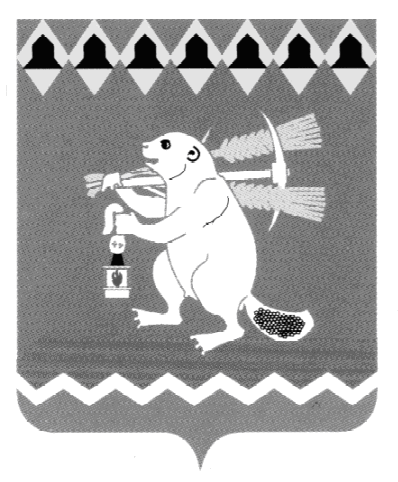 Администрация Артемовского городского округа ПОСТАНОВЛЕНИЕот 06.10.2017                                                                                          № 1094-ПАОб утверждении муниципальной программы Артемовского городского округа «Реализация вопросов местного значения и переданных государственных полномочий в Артемовском городском округе на период до 2022 года»В соответствии со статьей 179 Бюджетного кодекса Российской Федерации, Федеральным законом от 06 октября 2003 года № 131-ФЗ «Об общих принципах организации местного самоуправления в Российской Федерации», руководствуясь Порядком формирования и реализации муниципальных программ Артемовского городского округа, утвержденным постановлением Администрации Артемовского городского округа от 16.12.2013 № 1730-ПА (с изменениями), статьями 30, 31 Устава Артемовского городского округа,ПОСТАНОВЛЯЮ:1. Утвердить муниципальную программу Артемовского городского округа «Реализация вопросов местного значения и переданных государственных полномочий в Артемовском городском округе на период до 2022 года» (далее - Программа) (Приложение 1). 2. Определить  ответственных  исполнителей  по  Подпрограммам  Программы (Приложение 2).3. Ответственным исполнителям по Подпрограммам обеспечить:3.1. представление сводных отчетов по Подпрограммам в срок до 15 числа месяца, следующего за отчетным кварталом, в отдел экономики, инвестиций и развития Администрации Артемовского городского округа по формам № 2 и № 3 Приложения № 6 к Порядку формирования и реализации муниципальных программ Артемовского городского округа, утвержденному постановлением Администрации Артемовского городского округа от 16.12.2013 № 1730-ПА;3.2. своевременное внесение изменений и дополнений в Подпрограммы в целях приведения в соответствие с решением о бюджете.4. Постановление опубликовать в газете «Артемовский рабочий» и разместить на официальном сайте Артемовского городского округа в информационно-телекоммуникационной сети «Интернет» (www.artemovsky66.ru).   5. Настоящее постановление вступает в силу с 01.01.2018.6. Контроль за исполнением постановления оставляю за собой.Первый заместитель главы Администрации Артемовского городского округа,исполняющий полномочия главы Артемовского городского округа                 			      Н.А. Черемных                            Приложение 1к постановлению Администрации Артемовского городского округаот 06.10.2017  № 1094-ПАМУНИЦИПАЛЬНАЯ ПРОГРАММА АРТЕМОВСКОГО ГОРОДСКОГО ОКРУГА «РЕАЛИЗАЦИЯ ВОПРОСОВ МЕСТНОГО ЗНАЧЕНИЯ И ПЕРЕДАННЫХ ГОСУДАРСТВЕННЫХ ПОЛНОМОЧИЙ В АРТЕМОВСКОМ ГОРОДСКОМ ОКРУГЕ НА ПЕРИОД ДО 2022 ГОДА»ПАСПОРТ муниципальной программы Артемовского городского округа «Реализация вопросов местного значения и переданных государственных полномочий в Артемовском городском округе на период до 2022 года»РАЗДЕЛ 1ХАРАКТЕРИСТИКА И АНАЛИЗ ТЕКУЩЕГО СОСТОЯНИЯ СФЕРЫ СОЦИАЛЬНО-ЭКОНОМИЧЕСКОГО РАЗВИТИЯ АРТЕМОВСКОГО ГОРОДСКОГО ОКРУГАНастоящая муниципальная программа разработана в соответствии с основными стратегическими документами, определяющими экономическую политику Артемовского городского округа:1) Указами Президента Российской Федерации от 07 мая 2012 года;2) Стратегией социально-экономического развития Уральского федерального округа на период до 2020 года, утвержденной распоряжением Правительства Российской Федерации от 06.10.2011 № 1757-р;3) Планом мероприятий по реализации Стратегии социально-экономического развития Свердловской области на 2016 - 2030 годы, утвержденным постановлением Правительства Свердловской области от 30.08.2016 № 595-ПП;4) Стратегией социально-экономического развития Свердловской области на 2016 - 2030 годы, утвержденной Законом Свердловской области от 21.12.2015 № 151-ОЗ «О Стратегии социально-экономического развития Свердловской области на 2016 - 2030 годы»;Характеристика и анализ текущего состояния сферы социально-экономического развития Артемовского городского округа отражены в соответствующих подпрограммах муниципальной программы.ПОДПРОГРАММА 1«РЕАЛИЗАЦИЯ ОТДЕЛЬНЫХ ВОПРОСОВ МЕСТНОГО ЗНАЧЕНИЯ И ПЕРЕДАННЫХ ГОСУДАРСТВЕННЫХ ПОЛНОМОЧИЙ НА ТЕРРИТОРИИ АРТЕМОВСКОГО ГОРОДСКОГО ОКРУГА»Развитие информационных технологий на территории Артемовского городского округаОдним из важных факторов осуществления успешной модернизации органов местного самоуправления Артемовского городского округа является системная интеграция организационных процессов на основе использования вычислительных сетей, а также активное и ускоренное интегрирование в глобальное информационное пространство.Актуальность проблемы определяется не только потребностью повышения эффективности деятельности органов местного самоуправления, но и необходимостью обеспечения их открытости и информационной доступности для жителей округа.В Администрации Артемовского городского округа создана базовая информационная инфраструктура (ИТ - инфраструктура), произведено обновление серверов, компьютеров, сетевого оборудования.В целях создания единого информационного пространства, обеспечения доступности к архивным документам необходимо создание электронного архива. Применение современных технологий оцифровки архивных документов позволит обеспечить их сохранность и сделает их более доступными для пользователей. Оцифровка описей дел позволит защитить материальный носитель и текст архивного документа в процессе использования, а также ускорить процесс получения необходимой пользователю информации.  В связи с возрастанием объемов цифровой информации, реализации проектов оказания муниципальных (государственных) услуг в электронной форме, развитием электронного документооборота имеется необходимость в реализации следующих мероприятий: - оснащении рабочих мест работников архивного отдела Администрации Артемовского городского округа и Муниципального бюджетного учреждения Артемовского городского округа «Центр архивной документации» современной компьютерной техникой;- закупке серверов;- закупке сканирующего оборудования;- оснащении системами хранения цифровой информации;- создании локальной вычислительной сети;- обеспечении широкополосным доступом в информационно-телекоммуникационную сеть «Интернет» для повышения качества оказания муниципальных (государственных) услуг;- создании системы технической поддержки аппаратно – программных комплексов и электронных ресурсов;- обновление и текущая поддержка существующих информационных систем и программных комплексов, внедренных в Администрации Артемовского городского округа;- создание информационной системы, которая позволит сформировать полную и достоверную картину всех процессов, происходящих в жилищно-коммунальной сфере, обеспечить всем субъектам ЖКХ удобный доступ к актуальной информации, в том числе обмен данными с региональной системой РИАС ЖКХ Свердловской области, сбор, обработку, хранение информации о предоставлении коммунальных услуг, услуг по управлению, содержанию общего имущества многоквартирных домов, капитальному ремонту, доступ к информации о применении мер социальной поддержки отдельных категорий граждан;- внедрение новых автоматизированных архивных технологий, подключение к областной и федеральной информационной базе данных; расширение издательской деятельности архивной службы;- ведение информационной системы  обеспечения градостроительной деятельности (ИСОГД).Решение перечисленных задач возможно программно-целевыми методами. Настоящая подпрограмма направлена на системное решение поставленных задач и на развитие технической и технологической основы информационного общества в Артемовском городском округе, повышение эффективности работы органов местного самоуправления Артемовского городского округа и их взаимодействия с населением.Оказание поддержки производителям сельскохозяйственной продукции на территории Артемовского городского округаУчитывая, что на территории  Артемовского городского округа находится большое количество земель сельскохозяйственного назначения, развитие Агропромышленного комплекса является одним из основных направлений в развитии экономики Артемовского городского округа.На территории Артемовского городского округа осуществляют деятельность 2 сельскохозяйственных предприятия (ООО «Племенной завод «Истоки», ПСХК «Лебедкинский»), за которыми закреплено 5,5 тыс. га сельскохозяйственных угодий, в том числе пашни – 4,1 тыс. га. Малые формы хозяйствования в Артемовском городском округе представлены 11 крестьянскими (фермерскими) хозяйствами, за которыми закреплено 2,9 тыс. га сельскохозяйственных угодий, 10555 семей имеют личные подсобные хозяйства.При главе Артемовского городского округа действует Совет по развитию агропромышленного комплекса на территории Артемовского городского округа (далее – Совет). Его заседания проходят ежеквартально. На заседаниях Совета  рассматриваются вопросы, отражающие состояние и задачи развития агропромышленного комплекса на территории Артемовского городского округа.С целью поддержки сельскохозяйственных производителей разработан и действует Порядок предоставления из бюджета Артемовского городского округа субсидий на развитие малых форм хозяйствования – крестьянских хозяйств и индивидуальных предпринимателей Артемовского городского округа.Субсидии предоставляются на безвозмездной и безвозвратной основе в целях возмещения затрат крестьянским хозяйствам и индивидуальным предпринимателям на приобретение сельскохозяйственной и специальной техники, сельскохозяйственного оборудования отечественного и зарубежного производства для производства и переработки сельскохозяйственной продукции, строительства животноводческих помещений для откорма молодняка крупного рогатого скота, приобретение элитных пород скота, птицы, пчел, пасечного инвентаря, приобретение кормов для сельскохозяйственных животных. Решение о предоставлении средств из местного бюджета принимается комиссией, создаваемой Администрацией Артемовского городского округа, по представленным бизнес-планам по развитию сельскохозяйственного производства.Организация предоставления услуг (выполнения работ) в сфере печати и обеспечение муниципальных нужд в осуществлении телевизионного вещания по вопросам освещения деятельности органов местного самоуправления и социально-значимым вопросам. В демократическом обществе с рыночно ориентированной экономикой воздействие общественного мнения, выраженного через различные формы общественных движений, через средства массовой информации, является важным и необходимым элементом решения многих социально значимых проблем. В связи с этим, формирование активной позиции общественности по социально значимым вопросам рассматривается в качестве важной задачи. Открытый и беспрепятственный доступ к общественно значимой информации выступает в этом смысле не просто гарантом справедливого управления и свободного общества. Общественно значимая информация способствует просвещению народа, стимулирует прогресс и помогает решению стоящих перед нами сложных экономических, научных и социальных проблем.Средства массовой информации являются основным каналом информирования местного сообщества о деятельности учреждений, организаций и предприятий. При этом в полной мере проявляются такие свойства средств массовой информации, как массовость, тиражируемость, периодичность, использование постоянно пополняемых информационных ресурсов, выполнение СМИ функций первичных источников информации, применение современных информационных технологий и средств телекоммуникаций.В целях достижения удовлетворенности населения уровнем информационной открытости власти, а также удовлетворенности населения деятельностью органов местного самоуправления, Администрацией Артемовского городского округа проводятся мероприятия по обеспечению доступа населения к информации о деятельности органов местного самоуправления, доведение до граждан социально-значимой информации, разъяснение решений органов местного самоуправления по вопросам местного значения.Административная комиссияСогласно Закону Свердловской области от 27.12.2010 № 116-ОЗ «О наделении органов местного самоуправления муниципальных образований, расположенных на территории Свердловской области, государственным полномочием Свердловской области по определению перечня должностных лиц, уполномоченных составлять протоколы об административных правонарушениях, предусмотренных Законом Свердловской области» Администрация Артемовского городского округа наделена государственным полномочием Свердловской области по определению перечня должностных лиц, уполномоченных составлять протоколы об административных правонарушениях.Согласно закону Свердловской области от 23.05.2011 № 31-ОЗ «О наделении органов местного самоуправления муниципальных образований, расположенных на территории Свердловской области, государственным полномочием Свердловской области по созданию административных комиссий» Администрация Артемовского городского округа наделена государственным полномочием Свердловской области по созданию административной комиссии.Постановлением Администрации Артемовского городского округа от 25.08.2011 № 1001-ПА на территории Артемовского городского округа создана Административная комиссия (далее – Комиссия). Комиссия является постоянно действующим коллегиальным органом по рассмотрению дел об административных правонарушениях, отнесенных к ее компетенции в соответствии с Законом Свердловской области от 14.06.2005 № 52-ОЗ «Об административных правонарушениях на территории Свердловской области». За 2016 год Административной комиссией Артемовского городского округа проведено 115 заседаний, рассмотрено 115 дел о привлечении к административной ответственности 115 физических лиц. В отношении 109 физических лиц приняты решения о привлечении их к административной ответственности в виде предупреждения и штрафа в размере от 500 рублей до 5000 рублей.Общая сумма предъявленного штрафа составила 82 400 рублей, оплачено в отчетном периоде – 54 369 рублей, в том числе добровольно   - 24900 рублей, взыскано службой судебных приставов – 20 469 рублей.Состав Административной комиссии Артемовского городского округа сформирован из 11 человек, в том числе: председатель Комиссии, заместитель председателя Комиссии, ответственный секретарь Комиссии и 8 членов Комиссии. Права и обязанности Комиссии и ее членов закреплены Положением об Административной комиссии Артемовского городского округа, утвержденным постановлением Администрации Артемовского городского округа от 03.10.2011 № 1147-ПА.Осуществление воинского учетаПолномочия Российской Федерации на осуществление воинского учета на территориях, на которых отсутствуют военные комиссариаты, передаются органам местного самоуправления городских округов. Совокупность таких полномочий именуется первичным воинским учетом.Основные задачи первичного воинского учета:- совершенствование работы по осуществлению воинского учета в Администрации Артемовского городского округа, на предприятиях, в учреждениях, организациях, расположенных на территории Артемовского городского округа;- повышение качества мероприятий по организации и ведению воинского учета в целях обеспечения полноты и достоверности данных, определяющих количественный состав и качественное состояние призывных и мобилизационных ресурсов.В 2008 году в связи с ликвидацией на территории Артемовского городского округа военного комиссариата в структуру Администрации Артемовского городского округа решением Думы Артемовского городского округа введен военно-учетный стол Администрации Артемовского городского округа.Определен порядок приема граждан по вопросам воинского учета. Обеспечивается постановка граждан на воинский учет и снятие с воинского учета. Проводится оповещение граждан о вызовах отдела военного комиссариата Свердловской области по городам Реж, Артемовский, Режевскому и Артемовскому районам. Осуществляется сбор, хранение и обработка сведений, содержащихся в документах первичного воинского учета, в порядке, установленном законодательством Российской Федерации в области персональных данных и Положением о воинском учете. Представляются в отдел  военного комиссариата Свердловской области по городам Реж, Артемовский, Режевскому и Артемовскому районам списки граждан мужского пола, достигших возраста 15 лет и списки граждан мужского пола, достигших возраста 16 лет. Проводятся сверки учетных карточек граждан, проживающих на территории Артемовского городского округа с  учетными карточками (форма Т. 2) организаций, предприятий и учреждений, с учетными карточками отдела военного комиссариата Свердловской области по городам Реж, Артемовский, Режевскому и Артемовскому районам. Ведется учет организаций, находящихся на  территории Артемовского городского округа, контроль ведения в них воинского учета. Формирование списков присяжных заседателей На 01.01.2017 в Список кандидатов в присяжные заседатели Свердловского областного суда на 2017-2020 годы по Артемовскому городскому округу (далее — Список) включено 330 человек. В течение 2017 года Администрацией Артемовского городского округа проведено проверочное мероприятие Списка, на предмет выявления граждан, утративших право быть присяжными заседателями, на основании статьи 3 Федерального закона от 20.08.2004 № 113-ФЗ «О присяжных заседателях федеральных судов общей юрисдикции в Российской Федерации».В ходе проверочного мероприятия, выявлена необходимость исключения из списка 7 кандидатов и внесения изменений в отношении 14 кандидатов. Информация направлена в Департамент по обеспечению деятельности мировых судей Свердловской области. Работу по составлению списков кандидатов в присяжные заседатели Свердловского областного суда  по Артемовскому городскому округу необходимо проводить в дальнейшем каждые 4 года. В соответствии с постановлением Правительства Свердловской области от 14.03.2017 № 146-ПП «О порядке и сроках составления списков и запасных списков кандидатов в присяжные заседатели муниципальных образований для федеральных судов общей юрисдикции на территории Свердловской области» начиная с 2018 года необходимо будет каждые 4 года составлять списки кандидатов в присяжные заседатели для Артемовского городского суда в количестве 2700 человек. Проведение муниципальных выборовСогласно Уставу Артемовского городского округа в Думу Артемовского городского округа избирается 20 депутатов на срок полномочий 5 лет. Последние выборы депутатов состоялись 18.09.2016 года. В соответствии с положениями Федерального закона  от 12.06.2002 № 67-ФЗ «Об основных гарантиях избирательных прав и права на участие в референдуме граждан Российской Федерации», Избирательного кодекса Свердловской области, подготовка и проведение дополнительных выборов финансируется из средств местного бюджета. Вопросами подготовки и проведения дополнительных выборов будет заниматься Артемовская районная территориальная избирательная комиссия с полномочиями муниципальной избирательной комиссии.Статьи расходов:- заработная плата членов избирательных комиссий и привлеченных работников, начисления на заработную плату  председателя территориальной избирательной комиссии с полномочиями муниципальной избирательной комиссии, транспортные и канцелярские расходы;- изготовление бюллетеней, информационных плакатов, листовок, буклетов;- приобретение технологического оборудования:- кабин для голосования;- стационарных и переносных ящиков для голосования;- комплексов обработки избирательных бюллетеней (КОИБ);- комплекты оргтехники, сейфов для избирательных комиссий;- расходы на обучение организаторов выборов и других участников избирательного процесса, правовое просвещение избирателей.Оказание финансовой поддержки социально ориентированным некоммерческим организациямНекоммерческие организации являются основными институтами гражданского общества, которое выступает как основной партнер органов местного самоуправления в решении стоящих перед обществом проблем. Некоммерческие организации, являясь формой самоорганизации граждан для реализации своих интересов, способны не только решать ряд актуальных для общества проблем, но и создавать систему социальной взаимопомощи, построенную на принципах солидарности и самостоятельности ее участников.С целью предоставления из бюджета Артемовского городского округа субсидий на финансовую поддержку социально ориентированных некоммерческих организаций (объединений) на территории Артемовского городского округа разработан Порядок, утвержденный постановлением Администрации Артемовского городского округа от 30.12.2016 № 1513-ПА.Субсидии на финансовую поддержку предоставляются организациям, систематически занимающимся деятельностью, направленной на решение социальных проблем, развитие гражданского общества, достижение социальных, культурных, образовательных целей, на охрану здоровья, развитие физической культуры и спорта, защиту прав и законных интересов граждан, на удовлетворение различных общественных потребностей.ПОДПРОГРАММА 2 «СОЦИАЛЬНАЯ ПОДДЕРЖКА НАСЕЛЕНИЯ АРТЕМОВСКОГО ГОРОДСКОГО ОКРУГА» Осуществление государственного полномочия Свердловской области по предоставлению отдельным категориям граждан компенсаций расходов на оплату жилого помещения и коммунальных услугЗаконодательством Российской Федерации определена обязанность граждан своевременно и полностью вносить плату за жилое помещение и коммунальные услуги. За последние годы наблюдается рост тарифов на жилищно-коммунальные услуги и поэтапное повышение жилищных платежей до уровня, обеспечивающего полное возмещение расходов на эксплуатацию жилого фонда. Повышение размера оплаты жилья и коммунальных услуг может осуществляться с одновременным применением мер социальной защиты граждан в виде предоставления им компенсаций и субсидий на оплату жилья и коммунальных услуг в пределах социальной нормы площади жилья и нормативов потребления коммунальных услуг с учетом совокупного дохода семьи. Вопросы социальной поддержки населения являются одними из самых актуальных. Администрация Артемовского городского округа осуществляет переданные государственные полномочия по предоставлению гражданам субсидий и компенсаций расходов на оплату жилого помещения и коммунальных услуг в пределах  компетенции, предоставленной законами Свердловской области.На Муниципальное бюджетное учреждение Артемовского городского округа «Центр по расчету и выплате субсидий и приватизации жилья» (далее – МБУ АГО «Центр по расчету и выплате субсидий и приватизации жилья») возложена реализация отдельных функций, связанных с осуществлением Администрацией Артемовского городского округа этих государственных полномочий.Реализация отдельных функций возложена на МБУ АГО «Центр по расчету и выплате субсидий и приватизации жилья» постановлениями Главы Артемовского городского округа:- от 20.07.2009 № 110-ПГ «Об осуществлении государственного полномочия Свердловской области по предоставлению гражданам субсидий на оплату жилого помещения и коммунальных услуг»;- от 30.10.2009 № 170-ПГ «Об уполномоченном органе по предоставлению мер социальной поддержки по оплате жилого помещения и коммунальных услуг».В 2016 году субсидии на оплату жилого помещения и коммунальных услуг были предоставлены 3323 заявителям, проживающим на территории Артемовского городского округа, сумма начисленных субсидий составила 50665,80 тыс. рублей.Получателями компенсаций расходов на оплату жилого помещения и коммунальных услуг по  состоянию на 01.01.2017 являлись 12028 человек, из них:получателей компенсаций расходов, право на предоставление которых установлено федеральными законами,  4171 человек, получателей компенсаций расходов, право на предоставление которых установлено законами Свердловской области, 7857 человек. Начислено компенсаций расходов отдельным категориям граждан на оплату жилья и коммунальных услуг за 2016год  за счет средств областного бюджета 113756,9 тыс. руб., за счет средств федерального бюджета 30984,7 тыс. руб. Значительная часть получателей субсидий и компенсаций расходов на оплату жилого помещения и коммунальных услуг относится к социально незащищенным категориям граждан. Более 75% получателей – граждане пенсионного возраста. Среди получателей компенсаций 3588 граждан относится к категории  инвалиды или семьи, имеющие детей-инвалидов.Тенденция несоответствия уровня доходов населения и роста цен на жилищно-коммунальные услуги сохраняется. В такой ситуации наиболее актуальной становится социальная поддержка населения. Цель мер социального обеспечения – выравнивание социального положения отдельных категорий граждан по сравнению с другим населением. Осуществление государственного полномочия Свердловской области по предоставлению гражданам, проживающим на территории Свердловской области, меры социальной поддержки по частичному освобождению от платы за коммунальные услуги.В целях реализации Законов Свердловской области от 25.04.2013         № 40-ОЗ «О мере социальной поддержки по частичному освобождению граждан, проживающих на территории Свердловской области, от платы за коммунальные услуги», от 25.04.2013 № 41-ОЗ «О наделении органов местного самоуправления муниципальных образований, расположенных на территории Свердловской области, государственным полномочием Свердловской области по предоставлению гражданам, проживающим на территории Свердловской области, меры социальной поддержки по частичному освобождению от платы за коммунальные услуги», в соответствии с постановлением Администрации Артемовского городского округа от 27.01.2014 № 99-ПА реализация отдельных функций, связанных с осуществлением Администрацией Артемовского городского округа государственного полномочия Свердловской области по предоставлению гражданам, проживающим на территории Артемовского городского округа, меры социальной поддержки по частичному освобождению от платы за коммунальные услуги и возмещению организациям или индивидуальным предпринимателям, являющимся исполнителями коммунальных услуг, затрат, связанных с предоставлением гражданам, проживающим на территории Артемовского городского округа, меры социальной поддержки по частичному освобождению от платы за коммунальные услуги возложена на функциональный орган Администрации Артемовского городского округа - Управление по городского хозяйству и жилью Администрации Артемовского городского округа. Постановлением Администрации Артемовского городского округа 27.01.2014 № 100-ПА утвержден Порядок предоставления меры социальной поддержки гражданам, проживающим на территории Артемовского городского округа, в соответствии с которым затраты, связанные с предоставлением гражданам меры социальной поддержки, возмещаются организациям или индивидуальным предпринимателям, являющимися исполнителями коммунальных услуг.Возмещение затрат исполнителей коммунальных услуг, связанных с предоставлением меры социальной поддержки в отчетном году, осуществляется в текущем финансовом году. Оказание дополнительных мер социальной поддержки отдельным категориям граждан Артемовского городского округаВыплата единовременной материальной помощи почетным гражданам Артемовского городского округаС целью улучшения социального положения Почетных граждан Артемовского городского округа на территории Артемовского городского округа утвержден Порядок выплаты единовременной материальной помощи Почетным гражданам Артемовского городского округа (Постановление главы Артемовского городского округа от 01.07.2008 № 284). Материальная помощь Почетным гражданам Артемовского городского округа выплачивается единовременно один раз в год в размере 12000 рублей, за вычетом налога на доходы физических лиц в порядке и размерах, установленных налоговым законодательством Российской Федерации. Денежные средства на выплату единовременной материальной помощи Почетным гражданам Артемовского городского округа предусматриваются в местном бюджете на очередной финансовый год.Дополнительные меры социальной поддержки и социальной помощи  малообеспеченным категориям населения и граждан, пострадавших в результате чрезвычайных ситуаций (пожаров, наводнений и т.д.)Меры социальной поддержки оказываются  гражданам, постоянно проживающим и зарегистрированным  на территории Артемовского городского округа,  в виде выплаты единовременной материальной помощи  на безвозвратной основе. Материальная помощь  выплачивается в размере 5000 (Пять тысяч) рублей один раз на одно жилое помещение, пострадавшее  в результате чрезвычайных ситуаций (пожаров, наводнений и т. д.). Собственникам жилых помещений материальная помощь выплачивается соразмерно их доле в праве собственности на пострадавшее жилое помещение. Материальная помощь  выплачивается в размере 500 (Пятьсот) рублей семье и одиноко проживающим гражданам, имеющим доходы ниже величины прожиточного минимума, установленного Правительством Свердловской области. Материальная помощь выплачивается заявителю отделом по учету и отчетности Администрации Артемовского городского округа на основании постановления Администрации Артемовского  городского округа об оказании материальной помощи в безналичной форме путем перечисления на расчетный счет заявителя.Оказание дополнительных мер социальной помощи больным с хронической почечной недостаточностьюГемодиализ относится к дорогостоящему (высокотехнологичному) виду медицинской помощи, подлежащему финансированию из средств областного бюджета.В соответствии с постановлением Правительства Свердловской области от 12.09.2013 № 1118-ПП «Об утверждении правил финансового обеспечения высокотехнологичной медицинской помощи, оказываемой в медицинских организациях Свердловской области, на 2013 - 2014 годы» государственное  бюджетное  учреждение  здравоохранения Свердловской области «Артемовская центральная районная больница» (далее - ГБУЗ СО «Артемовская ЦРБ»), осуществляет отбор пациентов с хронической почечной недостаточностью, обследование и направление их в медицинские центры V уровня «аппаратного гемодиализа», где осуществляется оказание данного вида медицинской помощи. Пациенты, проживающие в Артемовском городском округе, получают медицинскую услугу в государственном бюджетном учреждении здравоохранения Свердловской области «Свердловская областная клиническая больница № 1» «отделение гемодиализа» и в государственном бюджетном учреждении здравоохранения Свердловской области «Алапаевская центральная районная больница» в  «отделении гемодиализа». По данным мониторинга в поликлинических подразделениях ГБУЗ  СО «Артемовская ЦРБ» за период с 2016 – 2017 годы на «аппаратный гемодиализ» было подготовлено и направлено следующее количество пациентов:- 2016 год – 11 человек;- 2017 год – 11 человек.Процедура «аппаратный гемодиализ» проводится по индивидуальному графику пациента, который назначает и корректирует лечащий врач медицинского центра. Лечение больных с хронической почечной недостаточностью методом «аппаратного гемодиализа» является плановой медицинской помощью.Средства местного бюджета направляются на оплату услуг по транспортировке больных в медицинские центры для оказания плановой медицинской помощи. Конкурсы по выявлению исполнителей проводятся в соответствии с Федеральным законом от 05.04.2013 № 44-ФЗ (ред. от 29.07.2017)                 «О контрактной системе в сфере закупок товаров, работ, услуг для обеспечения государственных и муниципальных нужд».Меры дополнительной социальной поддержки гражданам, нуждающимся в процедуре «аппаратный гемодиализ», оказываются на основании списков-графиков, представленных ГБУЗ  СО «Артемовская ЦРБ». Списки-графики уточняются по мере необходимости.Сдерживание распространения туберкулеза на территории Артемовского городского округаНа сегодняшний день число источников туберкулеза настолько велико, что заболевают не только представители неблагополучных слоев общества, но и социально благополучные люди, которые находятся в тесном производственном и бытовом контакте с больными туберкулезом.Ситуация по заболеваемости туберкулезом в Артемовском городском округе остается сложной. Согласно прогнозу, в ближайшие годы на территории района будет сохраняться напряженная эпидемиологическая ситуация по заболеваемости туберкулезом.Причины эпидемиологического неблагополучия:- влияние социального фактора (снижение уровня жизни большинства социальных групп населения, неполноценное питание, усиление воздействия стрессовых факторов);- неадекватное отношение к опасности туберкулеза и уклонение от профилактических мероприятий;- сокращение массовых профилактических обследований и уменьшение активного выявления больных туберкулезом, несвоевременное выявление больных по обращаемости с активными формами заболевания;- увеличение резервуара туберкулезной инфекции и числа не выявленных больных с заразными формами;- моральное и физическое устаревание флюорографической техники, снижение выявляемости за счет пропуска патологии на некачественных снимках;- формирование полирезистентных и более опасных форм возбудителя туберкулеза устойчивых ко многим противотуберкулезным препаратам,  из-за отсутствия должного набора противотуберкулезных препаратов;- наличие у больных туберкулезом сопутствующей патологии, усугубляющей течение инфекции.Отрицательную роль также играет тот факт, что профилактические флюорографические осмотры на туберкулез не входят в базовую программу обязательного медицинского страхования. Первичная медико-санитарная помощь, оказываемая гражданам при заболеваниях туберкулезом, предоставляется за счет бюджетных ассигнований из бюджета Свердловской области. Достижение ощутимых результатов в борьбе против туберкулеза возможно при объединении усилий органов местного самоуправления, учреждения здравоохранения, организаций и учреждений всех форм собственности, санэпиднадзора, специалистов-фтизиатров, средств массовой информации. Реализация мероприятия подпрограммы по доставке малоимущих жителей сельской местности, находящихся в контакте с больными туберкулезом или принадлежащих к социальным группам высокого риска заболевания туберкулезом к месту проведения профилактических флюорографических осмотров позволит снизить смертность от туберкулеза и заболеваемость среди населения.Осуществление переданных государственных полномочий Свердловской области по постановке на учет и учету граждан Российской Федерации, имеющих право на получение жилищных субсидий на приобретение или строительство жилых помещений в соответствии с федеральным законом о жилищных субсидиях гражданам, выезжающим из районов Крайнего Севера и приравненных к ним местностейВ связи с наделением органов местного самоуправления муниципальных образований, расположенных на территории Свердловской области, государственными полномочиями Свердловской области по постановке на учет и учету граждан Российской Федерации, имеющих право на получение жилищных субсидий на приобретение или строительство жилых помещений в соответствии с федеральным законом о жилищных субсидиях гражданам, выезжающим из районов Крайнего Севера и приравненных к ним местностей (далее - государственные полномочия по постановке на учет и учету граждан, имеющих право на получение жилищных субсидий), и осуществлением органами местного самоуправления этих муниципальных образований переданных им государственных полномочий по постановке на учет и учету граждан, имеющих право на получение жилищных субсидий (закон Свердловской области от 29.10.2013 № 112-ОЗ) муниципальным образованиям, расположенным на территории Свердловской области, передаются денежные средства для осуществления полномочий по постановке на учет и учету граждан, имеющих право на получение жилищных субсидий.По состоянию на 01.01.2017 на учет принято 10 граждан, выехавших из районов Крайнего Севера и приравненных к ним местностей и нуждающихся в улучшении жилищных условий.Выплаты пенсии за выслугу лет лицам, замещавшим на постоянной основе муниципальные должности и должности муниципальной службы Артемовского городского округаМуниципальная служба – профессиональная деятельность граждан, которая осуществляется на постоянной основе на должностях муниципальной службы, замещаемых путем заключения трудового договора (контракта). В соответствии с Федеральными законами от 02.03.2007 № 25-ФЗ «О муниципальной службе в Российской Федерации»,  от 15.12.2001 № 166-ФЗ «О государственном пенсионном обеспечении в Российской Федерации» в Российской Федерации предусматривается пенсионное обеспечение за выслугу лет для муниципальных служащих за счет средств местного бюджета, условия и размеры которого определяются законами и иными нормативными правовыми актами субъектов Российской Федерации и нормативными правовыми актами органов местного самоуправления.Государственная пенсия муниципальных служащих не носит самостоятельного характера, более того, она, по сути, является дополнением к трудовой пенсии по старости (инвалидности) и отдельно от трудовой пенсии по старости (инвалидности) не устанавливается. Возникновение у муниципального служащего права на государственную пенсию связано с наличием необходимого стажа (выслуги лет).Федеральными законами от 15.12.2001 № 166-ФЗ «О государственном пенсионном обеспечении в Российской Федерации», от 23.05.2016 № 143-ФЗ «О внесении изменений в отдельные законодательные акты Российской Федерации в части увеличения пенсионного возраста отдельным категориям граждан» право определять условия и размеры пенсии за выслугу лет предоставлено органам местного самоуправления. Следовательно, расходы на выплату пенсии за выслугу лет лицам, замещавшим муниципальные должности и должности муниципальной службы, относятся к расходным полномочиям муниципальных образований и источником является бюджет муниципального образования.Отношения, связанные с назначением и выплатой пенсии за выслугу лет к трудовой пенсии по старости (инвалидности), установленным в соответствии с федеральным законодательством лицам, замещавшим на постоянной основе муниципальные должности и должности муниципальной службы Артемовского городского округа регулирует Положение о назначении и выплате пенсии за выслугу лет лицам, замещавшим муниципальные должности муниципальной службы Артемовского городского округа, принятое решением  Думы Артемовского городского округа  от 26.01.2006 № 637 (с изменениями).ПОДПРОГРАММА 3«ОБЕСПЕЧЕНИЕ   УСЛОВИЙ  ДЛЯ  РАЗВИТИЯ  МАССОВОЙ ФИЗИЧЕСКОЙ КУЛЬТУРЫ И СПОРТА»Физическая культура и спорт являются наиболее универсальным способом физического и духовного оздоровления населения. В России возрастает заинтересованность граждан в сохранении здоровья как основы материального благополучия, формируется интерес к здоровому образу жизни.  В настоящее время имеется ряд проблем, влияющих на развитие физической культуры и спорта, требующих неотложного решения, в том числе:- недостаточное привлечение населения к регулярным занятиям физической культурой;- несоответствие уровня материальной базы и инфраструктуры физической культуры и спорта, а также их моральный и физический износ;- недостаточное количество профессиональных тренерских кадров;- отсутствие активной пропаганды занятий физической культурой и спортом как составляющей здорового образа жизни.В Артемовском городском округе обеспеченность спортивными сооружениями ниже рекомендуемых социальных норм и нормативов по физической культуре и спорту. В частности, спортивными залами округ обеспечен на 82 процента от нормы,  плоскостными сооружениями – на 65 процентов. Обеспеченность инвентарем и оборудованием составляет в среднем 49,7 процентов от необходимого для проведения качественного учебного и тренировочного процессов, проведения соревнований и физкультурно-оздоровительных мероприятий. В Артемовском городском округе сохраняется тенденция увеличения числа учащихся и студентов, отнесенных по состоянию здоровья к специальной медицинской группе, а ведь только здоровая молодежь способна обеспечить динамичное социально-экономическое развитие округа. Негативные демографические процессы (высокий уровень смертности, старение населения), слабая физическая подготовка подрастающего поколения и населения в целом требуют коренных преобразований во всех компонентах физкультурно-массового движения и спорта высших достижений, повышения доступности и качества занятий, услуг в сфере физической культуры и спорта, укрепления материально-технического и кадрового обеспечения, достаточного финансирования. Достижение поставленных задач возможно в рамках реализации данной подпрограммы. В Артемовском городском округе сохранились традиции по проведению массовых спортивных мероприятий среди различных категорий населения. Спортсмены Артемовского городского округа продолжают удерживать достаточно высокий авторитет на соревнованиях различного уровня.В течение 2016 года в Артемовском городском округе проведено 402 физкультурно-оздоровительных и спортивно – массовых мероприятия по различным видам спорта: шахматы, футбол, волейбол, баскетбол, настольный теннис, легкая атлетика, спорт инвалидов, плавание, туризм, рукопашный бой, биатлон, лыжные гонки (охват 50904 человек). Отдел по физической культуре и спорту Администрации Артемовского городского округа координирует работу 50 коллективов физкультуры: детско-юношеская спортивная школа, 21 образовательное  учреждение, средне-специальные учебные заведения, производственные коллективы, клубы по месту жительства, группы физкультурно-оздоровительной направленности. В них занимаются  11417    человек, что составляет 20,1% от общей численности населения Артемовского городского округа. За 2016 год  проведено 2 всероссийских, 2 региональных, 138 районных соревнований по следующим видам спорта:  лыжные гонки, биатлон, плавание, футбол, армспорт, легкая атлетика, шахматы, настольный теннис, каратэ, рукопашный бой, городки и другие.Ежегодно проводится легкоатлетическая эстафета, посвященная Дню Победы. В 2017 году в эстафете участвовало  47 команды в количестве 540 человекВо Всероссийском соревновании «Лыжня России-2017» приняло участие 11550  человек, заняли 3 место в областных соревнованиях,  в «Кроссе Наций-2016» охват мероприятия 12364 человек (на предприятиях, в общеобразовательных учреждениях Артемовского городского округа, в дошкольных образовательных учреждениях Артемовского городского округа). В Восточном управленческом округе Артемовский городской округ по этим показателям занимает лидирующие позиции. В областном конкурсе «Футбольная страна» в 2016 году приняли участие 8668 человек. Четыре года подряд команда Артемовского городского округа становилась победителем спартакиады среди муниципальных образований Восточного управленческого округа.Администрацией Артемовского городского округа  проведена оплата за ограждение футбольного поля стадиона «Локомотив» и заключения о проверке проектно-сметной документации. Завершено обустройство поля с укладкой искусственного покрытия.В 2017 году началась реконструкция стадиона «Машиностроитель», уже установлена антивандальная спортивная площадка для занятий уличной гимнастикой, установлен забор и центральный вход стадиона, устранены проблемы с беговой дорожкой стадиона. Завершение работ планируется в 2018 году. Основные программные мероприятия связаны с развитием массового спорта, включая:- развитие физической культуры и спорта по месту жительства граждан;- организацию пропаганды физической культуры и спорта;- финансирование развития и модернизации спортивной инфраструктуры;- спорт высших достижений.Реализация подпрограммы будет способствовать решению вышеназванных проблем, а также формированию привлекательного имиджа спорта и здорового образа жизни в Артемовском городском округе. ПОДПРОГРАММА 4«ОРГАНИЗАЦИЯ И ОСУЩЕСТВЛЕНИЕ МЕРОПРИЯТИЙ ПО РАБОТЕ С ДЕТЬМИ И МОЛОДЕЖЬЮ, ПО ПРЕДУПРЕЖДЕНИЮ ТЕРРОРИЗМА, ПРОФИЛАКТИКЕ ЭКСТРЕМИЗМА НА ТЕРРИТОРИИ АРТЕМОВСКОГО ГОРОДСКОГО ОКРУГА»В Артемовском городском округе по данным на 01.01.2017 проживает молодых граждан в возрасте от 14 до 30 лет 9371 человек. К комплексу особо значимых социальных проблем, в наибольшей степени затрагивающих жизненные интересы молодежи Артемовского городского округа, относятся следующие:1. Проблемы трудоустройства молодежи Артемовского городского округа. По данным ГКУ «Артемовский центр занятости» и «Молодежной биржи труда» Артемовского городского округа за 7 месяцев 2017 года обратились за помощью 835 человек в возрасте 14-18 лет, трудоустроено 203 человека, в 2016 году обратилось 905 человек, трудоустроено 373 человека.2. Состояние здоровья молодого поколения вызывает серьезные опасения. Согласно проведенному опросу к категории особо значимых эту проблему относит 35 % респондентов (согласен полностью), 30 % (согласен частично), 13 % опрошенных не согласны и 11 % затруднились с ответом. Поэтому должна быть сформирована система вовлечения молодежи в мероприятия здорового образа жизни.К «социально-значимым» заболеваниям относится: туберкулез, психические расстройства, наркомания, ВИЧ-инфекция, заболевания, передающиеся половым путем. По числу выявленных ВИЧ-инфицированных граждан Свердловская область занимает 1 место среди всех субъектов в Российской Федерации. По данным регистрации доля ВИЧ-инфицированных от общего числа жителей Свердловской области в возрасте от 20-29 лет составляет 4%. На 01.01.2017г. в Артемовском городском округе зарегистрировано 770 случаев ВИЧ-инфекции, а Свердловской области зарегистрировано 86745 случаев ВИЧ-инфекции.  Относительный показатель заболеваемости на 100 тыс. населения составляет 1349,4 (1,3% населения поражено ВИЧ-инфекцией), в области – 2004,5 (2,0% населения поражено ВИЧ-инфекцией). 3. Асоциальные проявления в поведении молодежной среды Артемовского городского округа. В молодежной среде городского округа имеют место такие девиантные проявления в поведении молодежи, как алкоголизм, наркомания, табакокурение, агрессивные противоправные действия среди несовершеннолетних подростков и молодежи.Основными причинами употребления молодежью наркотиков являются:а) желание уйти от трудно разрешимых жизненных проблем; б) неблагополучная обстановка в семье; в) недостаточный уровень организации досуга молодежи; г) отсутствие реальных объективных возможностей для адекватной самореализации личности молодого человека. 4. Низкий уровень активности участия молодежи в культурно-массовых мероприятиях. Главной причиной данной проблемы является отсутствие развитой и адресно диверсифицированной инфраструктуры досуговой индустрии и отдыха, адекватно отвечающей разнообразным интересам различных групп молодежи Артемовского городского округа (по возрастным, профессиональным, культурным и другим основаниям) в сравнении с предложением крупного города.На уровень институализации молодой семьи влияют такие негативные факторы, как размытость духовно-нравственных ценностей и моральных принципов, утрата частью российского социума своих исторических, национальных и культурных традиций, массированное воздействие на молодежь суррогатов западной культуры. К числу объективных факторов также относятся факторы материально-финансового характера, которые не позволяют многим молодым людям создать необходимые стартовые условия для нормального функционирования молодой семьи. При этом следует отметить, что браки стали распадаться реже.Решение каждой из вышеуказанных социальных проблем подразумевает достижение единой цели - привлечение молодых граждан к участию в общественной и политической жизни, вовлечение молодых людей в деятельность органов самоуправления в различных сферах жизни общества, реализация программ и мероприятий, направленных на формирование здорового образа жизни среди молодежи.В настоящее время сформирована система работы с молодежью, заинтересованной в инновационной деятельности, путем создания эффективного информационного и коммуникационного поля взаимодействия талантливой молодежи с бизнесом, властью и обществом. В целях создания условий для успешной самореализации молодежи и привлечения ее к решению комплекса социально-экономических и общественно-политических задач, развития лидерских и управленческих навыков молодых людей на территории Артемовского городского округа свою деятельность осуществляет Совет по делам молодежи Артемовского городского округа, территориальное отделение Свердловской областной организации Российского Союза Молодежи в Артемовском городском округе. Основные направления данной подпрограммы позволят сосредоточить внимание и усилия ее исполнителей на отдельных, четко определенных приоритетных направлениях и задачах, соответствующих общей ситуации развития муниципальной молодежной политики Артемовского городского округа, а также направить на их решение основные ресурсы. Патриотическое воспитание гражданС целью формирования у граждан Артемовского городского округа представлений об идеалах и духовных ценностях, присущих истинному гражданину, патриотического сознания, готовности к выполнению конституционных обязанностей, воспитания любви к родному краю в Артемовском городском округе организована работа по экологическому, художественно-эстетическому, туристско-краеведческому, военно-спортивному направлениям. С 1997 года осуществляет свою деятельность Координационный совет по патриотическому воспитанию граждан в Артемовском городском округе. Ежегодно в Артемовском городском округе проводится месячник защитников Отечества.Создание условий для духовно-нравственного и физического развития подростков, а также их занятости в свободное от учебы время является важным профилактическим и воспитательным средством борьбы с детской безнадзорностью и преступностью, формирует основы патриотичного отношения к своей малой Родине и стране в целом.Данная подпрограмма позволяет сосредоточить внимание и усилия ее исполнителей на отдельных, четко определенных приоритетных направлениях и задачах, соответствующих общей ситуации развития патриотического воспитания граждан Артемовского городского округа, а также направить на их решение основные ресурсы.На территории Артемовского городского округа работа по гражданско-патриотическому воспитанию осуществляется отделом по работе с детьми и молодежью Администрации Артемовского городского округа, Муниципальным бюджетным учреждением по работе с молодежью Артемовского городского округа «Шанс», общеобразовательными, культурно-досуговыми учреждениями, Советом ветеранов войны, труда, боевых действий, государственной службы, пенсионеров Артемовского городского округа, отделом по физической культуре и спорту Администрации Артемовского городского округа.В сознании и действиях подростков все еще устойчивы такие негативные явления, как эгоизм, неуважительное отношение к старшему поколению и человеку труда. Несмотря на активную работу по данному направлению, сохраняется низкая динамика включения граждан в деятельность общественных организаций (объединений) патриотической направленности, оборонно-спортивных лагерей, патриотических клубов. Низкий уровень ресурсного обеспечения программ и проектов патриотической направленности, недостаточное учебное, материально-техническое обеспечение патриотических клубов, общественных организаций патриотической направленности, неудовлетворительное материально-техническое обеспечение музеев патриотической направленности в образовательных учреждениях.Необходимо вести дальнейшую плановую работу по решению ряда проблем, в том числе в вопросах материально-технического обеспечения, своевременной проработки нормативно-правовых вопросов местного значения в сфере патриотического воспитания. Все это свидетельствует о необходимости продолжения работы, направленной на решение проблем патриотического воспитания.Настоящая подпрограмма направлена на формирование условий для создания в Артемовском городском округе системы патриотического воспитания граждан, пропаганды здорового образа жизни. Подпрограмма предполагает совместную деятельность органов местного самоуправления, общественных организаций в решении широкого спектра проблем патриотического характера, а также  профилактической и пропагандистской работы среди жителей Артемовского городского округа  в целях предупреждения терроризма и профилактики экстремизма. Особое внимание должно быть уделено активизации борьбы с пьянством, алкоголизмом, наркоманией несовершеннолетних, незаконной миграцией. Подпрограмма является координационным планом действий по профилактике экстремизма путем вовлечения общественности в процесс организации досуга несовершеннолетних и молодежи; усиления контроля реализации и употребления алкогольных напитков; проведения активной профилактики среди учащихся школ, средних профессиональных учебных заведений.На территории Артемовского городского округа проживает более 20 национальностей, что подтверждает необходимость в проведении мероприятий по профилактике экстремизма.По состоянию на 01.12.2016 в  Артемовском городском округе поставлено на миграционный учет иностранных граждан и лиц без гражданства – 2061 человек. В основном преобладают граждане следующих стран: Таджикистана – 957, Узбекистана – 637, Украины – 117 человек.    По состоянию на 01.07.2017 в  Артемовском городском округе количество поставленных на миграционный учет иностранных граждан и лиц без гражданства: первоначально – 466. ПОДПРОГРАММА 5«СОВЕРШЕНСТВОВАНИЕ СИСТЕМЫ ГРАЖДАНСКОЙ ОБОРОНЫ, ЗАЩИТЫ НАСЕЛЕНИЯ И ТЕРРИТОРИЙ ОТ ЧРЕЗВЫЧАЙНЫХ СИТУАЦИЙ ПРИРОДНОГО И ТЕХНОГЕННОГО ХАРАКТЕРА,    ОБЕСПЕЧЕНИЯ    ПОЖАРНОЙ  БЕЗОПАСНОСТИ  И ОХРАНЫ ОБЩЕСТВЕННОГО ПОРЯДКА НА ТЕРРИТОРИИ АРТЕМОВСКОГО ГОРОДСКОГО ОКРУГА»Осуществление мер по защите населения и территорий от чрезвычайных ситуаций природного и техногенного характераПодпрограмма направлена на решение следующих проблем:- обеспечение предоставления мер государственной поддержки общественным объединениям пожарной охраны, осуществляющим деятельность на территории Артемовского городского округа;- борьба с лесными пожарами;- обновление  материально-технических запасов для защиты населения на территории Артемовского городского округа от чрезвычайных ситуаций природного и техногенного характера;- совершенствование системы антикризисного управления на территории Артемовского городского округа в рамках Единой государственной системы предупреждения и ликвидации чрезвычайных ситуаций;- снижение рисков и смягчение последствий чрезвычайных ситуаций природного и техногенного характера на территории Артемовского городского округа;- снижение гибели людей на водных объектах на территории Артемовского городского округа.С учетом уровня обеспечения безопасности населения Артемовского городского округа эффективное взаимодействие различных органов не может быть обеспечено только в рамках основной деятельности.В настоящее время, несмотря на предпринимаемые меры со стороны органов власти всех уровней, несмотря на однородную структуру расходов по главным распорядителям средств муниципального бюджета, направленных на рассматриваемые цели, мероприятия по большей мере не координированы, что также влияет на эффективность мер, направленных на обеспечение безопасности.Характер проблем обеспечения безопасности населения Артемовского городского округа требует долговременной стратегии и дополнительных организационно-финансовых механизмов взаимодействия, координации усилий и концентрации    ресурсов   субъектов   экономики  и  институтов общества. С учетом существующего уровня рисков на территории Артемовского городского округа эффективное обеспечение безопасности населения Артемовского городского округа может быть достигнуто только путем концентрации необходимых ресурсов на приоритетных направлениях с использованием механизмов планирования и управления, которые ориентированы на достижение конечных результатов.В 2018-2022 годах необходимо продолжить реализацию мероприятий по совершенствованию первичных мер пожарной безопасности, обеспечению необходимых условий для укрепления системы гражданской защиты населения от чрезвычайных ситуаций на территории Артемовского городского округа.Обеспечение деятельности Муниципального казенного учреждения Артемовского городского округа «Единая дежурно-диспетчерская служба»Единая дежурно-диспетчерская служба (ЕДДС) города - орган повседневного оперативного управления Комиссии по чрезвычайным ситуациям и обеспечению пожарной безопасности Артемовского городского округа, предназначенный для координации действий дежурно-диспетчерских служб различной ведомственной принадлежности. ЕДДС функционирует в трех режимах:- в режиме повседневной деятельности ЕДДС осуществляет круглосуточное дежурство, находясь в готовности к экстренному реагированию на угрозу или возникновение ЧС;- в режиме повышенной готовности, в который ЕДДС переводится по решению председателя комиссии по предупреждению и ликвидации чрезвычайных ситуаций и обеспечению пожарной безопасности при угрозе возникновения ЧС;- в режиме чрезвычайной ситуации при возникновении ЧС, ЕДДС обеспечивает решение задач в полном объеме.На пункте управления ЕДДС организуется круглосуточное дежурство силами дежурных смен. Дежурная смена ЕДДС работает по утвержденному графику.ЕДДС создана в виде муниципального казенного учреждения и осуществляет свою деятельность за счет средств бюджета Артемовского городского округа.Исходя из анализа развития криминальной ситуации на территории Артемовского городского округа подтверждается необходимость для дальнейшего проведения мероприятий по профилактике правонарушений.Особое внимание должно быть уделено активизации борьбы с пьянством, алкоголизмом, наркоманией, уличной преступностью и безнадзорностью несовершеннолетних, незаконной миграцией, увеличение доли населения Артемовского городского округа, привлеченного к участию в охране общественного порядка.Оборудование мест с массовым пребыванием людей, объектов с массовым пребыванием людей, объектов транспортной инфраструктуры системами видеонаблюдения и другими техническими устройствами обеспечения общественного порядка.Подпрограмма является координационным планом действий по профилактике правонарушений на территории Артемовского городского округа путем вовлечения общественности в процесс профилактики правонарушений; организации досуга несовершеннолетних и молодежи; усилению контроля за реализацией и употреблением алкогольных напитков; проведения активной профилактики правонарушений среди учащихся школ, средних профессиональных учебных заведений.ПОДПРОГРАММА 6«РАЗВИТИЕ ГРАДОСТРОИТЕЛЬНОЙ ДЕЯТЕЛЬНОСТИ НА ТЕРРИТОРИИ АРТЕМОВСКОГО ГОРОДСКОГО ОКРУГА»С 01.01.2005 введен в действие Градостроительный 	кодекс Российской      Федерации (далее – Градостроительный кодекс), предусматривающий существенное изменение полномочий органов государственной власти и органов местного самоуправления в сфере регулирования и осуществления градостроительной деятельности и земельных отношений.Градостроительный кодекс предусматривает  отнесение отдельных вопросов в сфере градостроительной деятельности к компетенции органов местного самоуправления, при условии принятия органами местного самоуправления муниципальных правовых актов Артемовского городского округа, регламентирующих данные вопросы. В Артемовском городском округе разработаны и утверждены документы территориального планирования и градостроительного зонирования.Правила землепользования и застройки Артемовского городского округа, утверждены решением Думы Артемовского городского округа от 05.06.2017 № 178. Решением Думы Артемовского городского округа от 27.12.2012 № 208 (с изменениями) утвержден генеральный план поселка Буланаш Артемовского района Свердловской области.Решением Думы Артемовского городского округа от 27.12.2012 № 226 утвержден Генеральный план Артемовского городского округа. В 2013 году разработаны генеральные планы на 5 населенных пунктов: г. Артемовский, с. Большое Трифоново, д. Малое Трифоново, п. Кислянка,          с. Мироново, из них утверждены 4 генеральных плана:В настоящее время разработаны генеральные планы на 19 населенных пунктов Артемовского городского округа, проводится межевание земельных участков для их дальнейшего предоставления. Для обеспечения осуществления органами местного самоуправления Артемовского городского округа полномочий в области градостроительной деятельности на период до 2022 года необходимо разработать Проекты планировки территории (далее - ППТ). ППТ - документ, устанавливающий на определенной территории зоны размещения и параметры существующих объектов и объектов, строительство которых может быть разрешено. Разрабатывается одновременно с проектом межевания территории, содержащим схему границ существующих земельных участков и земельных участков, формирование которых допустимо.ППТ будут разработаны в развитие утвержденных генеральных планов Артемовского городского округа применительно к территориям населенных пунктов Артемовского городского округа - на территорию квартала                            (микрорайона) населенного пункта. ППТ содержит основные показатели, необходимые для определения инвестиционной привлекательности территории – численность населения и возможные объемы нового строительства (жилищного, делового, социального, культурно-бытового, транспортного, инженерного).В соответствии с главой 7 Градостроительного кодекса Российской Федерации, Приказом Министерства регионального развития Российской Федерации от 30.08.2007 № 85 «Об утверждении документов по ведению информационной системы обеспечения градостроительной деятельности» органы местного самоуправления обязаны провести    мероприятия    по    обеспечению    создания    и ведения    информационных    систем    обеспечения градостроительной деятельности.Для реализации требований Градостроительного кодекса Российской Федерации необходимо решение обозначенных проблем программно-целевым методом.Подпрограмма разработана с целью обеспечения осуществления органами местного самоуправления Артемовского городского округа полномочий в области градостроительной деятельности:1) разработка проектов планировки и межевания территорий населенных пунктов Артемовского городского округа;2) межевание границ населенных пунктов Артемовского городского округа, межевание земельных участков для их последующего предоставления;3) ведение информационной системы обеспечения градостроительной деятельности, осуществляемой на территории Артемовского городского округа;4) разработка схем размещения объектов;5) обеспечение территории Артемовского городского округа актуализированными документами территориального планирования и градостроительного зонирования;6) обеспечение Артемовского городского округа местными нормативами градостроительного проектирования.В ходе выполнения мероприятий Подпрограммы «Развитие градостроительной деятельности на территории Артемовского городского округа» планируется:1) Разработка 10 проектов планировки и  межевания территорий населенных пунктов Артемовского городского округа:- 6 - на территории г. Артемовского;- 2 - на территории п. Буланаш;- 1 – на территории с.Покровское;- 1 на территории с. Мироново;2) межевание границ  населенных пунктов Артемовского городского округа, которое обусловлено необходимостью закрепления на местности границ населенных пунктов (в связи с изменением (увеличением)) в соответствии с утвержденными  генеральными планами Артемовского городского округа применительно к территории населенных пунктов;3) межевание земельных участков для предоставления с торгов (аукционов) для исполнения полномочий органов местного самоуправления по предоставлению земельных участков под объекты капитального строительства и с целью повышения инвестиционной привлекательности Артемовского городского округа;4) межевание земельных участков для предоставления однократно бесплатно.За период до 2022 года планируется провести межевание 300 земельных участков для дальнейшего предоставления гражданам под жилищное строительство (однократно бесплатно).  Межевание производится во исполнение Постановления Правительства Свердловской области от 26.09.2012 № 1052-ПП «О предоставлении земельных участков, находящихся в государственной или муниципальной собственности, однократно бесплатно в собственность граждан, имеющих трех и более детей, для индивидуального жилищного строительства»;   5) Ведение информационной системы обеспечения градостроительной деятельности (далее - ИСОГД). ИСОГД - организованный в соответствии с требованиями Градостроительного кодекса РФ систематизированный свод документированных сведений о развитии территорий, их застройке, о земельных участках и иных сведений, необходимых для обеспечения органов местного самоуправления, физических и юридических лиц достоверной информацией, необходимой для осуществления градостроительной, инвестиционной и иной хозяйственной деятельности. Включает в себя материалы в текстовой форме и в виде карт.  В рамках ведения информационной системы обеспечения градостроительной деятельности запланированы следующие мероприятия:- создание ортомозаики с разрешением  и  в системе координат МСК-66 (с 2018 по 2022 год);- создание муниципальной геоинформационной системы (2018 год);- создание модуля контроля за самовольным строительством и занятием земельных участков (2018-2019 годы);6) Выполнение схем размещения объектов.В 2018 году планируется разработать и утвердить две схемы размещения объектов торговли и рекламных конструкций;7)  Подготовка нормативов градостроительного проектирования.В соответствии с Градостроительным кодексом Российской Федерации местные нормативы градостроительного проектирования разрабатываются в целях обеспечения благоприятных условий жизнедеятельности человека (в том числе объектами социального и коммунально-бытового назначения, доступности таких объектов для населения (включая инвалидов), объектами инженерной инфраструктуры, благоустройства территории).  ПОДПРОГРАММА 7«ОБЕСПЕЧЕНИЕ РАЗВИТИЯ АРХИВНОГО  ДЕЛА В АРТЕМОВСКОМ ГОРОДСКОМ ОКРУГЕ»Архивные документы Артемовского городского округа являются составной частью муниципальных информационных ресурсов, открытость и доступность которых закреплена Конституцией Российской Федерации, федеральными законами от 27.07.2006 № 149-ФЗ «Об информации, информационных технологиях и о защите информации», от 22.10.2004         № 125-ФЗ «Об архивном деле в Российской Федерации».Архивная служба Артемовского городского округа является одной из передовых в Свердловской области по всем показателям деятельности, включая освоение информационных технологий.Согласно стратегии развития информационного общества в России, утвержденной 25.07.2007 на заседании Совета по безопасности России, планируется осуществление перевода в цифровой формат документов, имеющих культурную ценность.Учитывая концептуальные положения, изложенные в данном документе, Управление архивами Свердловской области приступает к их реализации посредством формирования «электронного архива» на базе особо ценных и наиболее востребованных архивных документов, находящихся в собственности Свердловской области и хранящихся в областных государственных архивах и муниципальных архивах муниципальных образований Свердловской области. Мероприятия подпрограммы обеспечат рациональное расходование средств муниципального бюджета, позволят привлечь финансовую помощью областного бюджета в виде софинансирования и денежные средства из других источников. Накопившиеся за годы проблемы, прежде всего физическое и моральное старение материально – технической базы МБУ АГО «ЦАД», постоянный прием документов по личному составу на муниципальное хранение в условиях непрекращающегося процесса ликвидации организаций, в том числе в результате банкротства, и, как следствие, увеличение числа обращений граждан в архив, требуют безотлагательной реализации мероприятий подпрограммы для обеспечения деятельности МБУ АГО «ЦАД» по реализации своих полномочий.В целях создания единого информационного пространства, обеспечения доступности документов необходимо создать условия для предоставления архивных документов пользователям в читальных залах, проведения выставок. Необходимо создание электронного архива, а также подключение к областной («электронный архив Свердловской области») и федеральной («Центральный фондовый каталог») базам данных. Применение современных технологий оцифровки архивных документов позволит обеспечить их сохранность и сделает их более доступными для пользователей. Оцифровка описей дел позволит защитить материальный носитель и текст архивного документа в процессе использования, а также ускорить процесс получения необходимой пользователю информации.  Однако существующий уровень финансирования не позволяет перевести в электронную форму описи дел, а в последствии и архивные документы.В условиях устойчивого роста востребованности архивной информации необходимо обеспечить не только качественно новый уровень развития информационных технологий, но и на основе внедрения инновационных технологий осуществить модернизацию и технологическое обновление инфраструктуры МБУ АГО «ЦАД». Таким образом, возникает острая необходимость в приобретении специализированного архивного сканера, сервера для хранения данных и оборудование рабочего места для оцифровки архивных документов и научно – справочного аппарата к ним, приобретении и сопровождении архивных программных комплексов, а также издания путеводителя по архивным фондам МБУ АГО «ЦАД».В соответствии с требованиями Правил организации хранения, комплектования, учета и использования документов Архивного фонда Российской Федерации и других архивных документов в государственных и муниципальных архивах, музеях и библиотеках, организациях Российской академии наук, утвержденных приказом Министерства культуры и массовых коммуникаций Российской Федерации от 18.01.2007 № 19, нормативные условия хранения архивных документов обеспечиваются строительством, реконструкцией и ремонтом зданий архивов, созданием оптимальных противопожарного, охранного, температурно – влажностного, светового и санитарно – гигиенического режимов в здании и помещениях архива, применением специальных средств хранения и перемещения архивных документов (стеллажи, шкафы, сейфы, коробки, папки). МБЦ АГО «ЦАД» расположен в приспособленном здании, которое требует капитального ремонта и проведения других мероприятий, необходимых для обеспечения сохранности документов муниципального архивного фонда: приобретение стационарных металлических стеллажей, установка видеонаблюдения, ограждение территории металлической оградой, освещение прилегающей к зданию территории,  приобретение архивных коробов, устройство запасных выходов, замена деревянных полов а архивохранилищах  на бетонные, замена старых окон на новые стеклопакеты. Приобретение планетарного сканера для оцифровки  документов, оргтехники и программного обеспечения к нему, материальное обеспечение выставок и экспозиций, изготовление и издание каталогов и обзоров по архивным фондам, создание современного интернет-сайта учреждения и др.Также необходимо выполнить ряд мероприятий, направленных на пополнение архивного фонда Артемовского городского округа, в том числе новыми видами документов за счет приобретения их у юридических и физических лиц, приобретение комплекса оборудования для работы с аудиовизуальными документами с целью перехода к плановому приему данной категории документов на муниципальное хранение. А также приобретение документальных коллекций личных фондов, и отдельных особо ценных документов на бумажной основе и аудиовизуальных документов.Реализация мероприятий подпрограммы позволит создать условия для удовлетворения потребности населения, органов власти, организаций Артемовского городского округа в ретроспективной информации и сохранения для общества и государства исторического наследия, обеспечит повышение качества и сокращение сроков оказания муниципальных услуг по запросам граждан, организаций, поступающих в МБУ АГО «ЦАД».ПОДПРОГРАММА 8 «ОБЕСПЕЧЕНИЕ РЕАЛИЗАЦИИ МУНИЦИПАЛЬНОЙ ПРОГРАММЫ»Система управления муниципальной службойВ современных условиях развитие местного самоуправления и муниципальной службы осуществляется на основе комплексного подхода и ориентировано на реализацию мероприятий по совершенствованию нормативной правовой базы, повышению качества и доступности муниципальных услуг, эффективности использования бюджетных средств, обеспечения сбалансированности и обоснованности планов и стратегии развития городского округа, повышение образовательного и профессионального уровня муниципальных служащих, рациональное использование кадрового потенциала и подготовку новых кадров.Выработка единого подхода в развитии кадровой политики и создание эффективной целостной системы формирования кадрового потенциала в Артемовском городском округе являются важнейшими ресурсами муниципального развития. Целенаправленное формирование кадрового состава влияет на эффективность муниципального управления, успешность социально-экономического развития городского округа.Одним из основных условий развития муниципального образования является повышение профессионализма и компетентности кадрового состава муниципальных служащих Артемовского городского округа.По состоянию на 01.01.2017 высшее образование имеют 105 муниципальных служащих (97 %); среднее профессиональное образование – 3 муниципальных служащих (3%).Два высших образования имеют 18 муниципальных служащих (17%). Высшее образование по специальности «Государственное и муниципальное управление» имеют 7 муниципальных служащих (6%).В 2012 году высшее образование имели 95 муниципальных служащих (87%), среднее специальное 12 муниципальных служащих (11%), среднее общее 2 муниципальных служащих (2%).В распределении по возрасту по состоянию на 01.01.2017 высшее профессиональное образование имеют муниципальные служащие: - до 30 лет – 12 чел. или 12% служащих;- от 31 до 39 лет – 34 чел. или 31% служащих;- от 40 до 49 лет – 35 чел. или 32% служащих;- от 50 до 59 лет – 25 чел. или 25% служащих;- 60 лет и старше – 2 чел. или 2% служащих.Улучшение качественного состава муниципальных служащих по уровню образования обусловлено налаженным контролем за соблюдением квалификационных требований к должностям муниципальной службы при назначении на должности муниципальной службы и при прохождении муниципальной службы.Профессиональное развитие муниципальных служащих Артемовского городского округа осуществляется в соответствии с Положением об организации профессиональной подготовки, переподготовки и повышения квалификации муниципальных служащих Артемовского городского округа, утвержденным решением Думы Артемовского городского округа от 29.09.2011 № 1193.По программам профессиональной переподготовки и повышения квалификации в 2014 году было обучено 31 человек (28,7%от общего числа муниципальных служащих), в 2015 году - 10 человек (9,3% от общего числа муниципальных служащих), в 2016 году - 32 человека (29,6% от общего числа муниципальных служащих). В Артемовском городском округе постановлением Администрации Артемовского городского округа от 30.12.2016 № 1515-ПА утвержден План работы Артемовского городского округа по противодействию коррупции на 2017 год, которым предусмотрены и мероприятия по совершенствованию муниципальной нормативной правовой базы по формированию и функционированию системы противодействия коррупции в системе муниципального управления Артемовского городского округа.Повышение профессионализма муниципальных служащих по вопросам противодействия коррупции, в том числе по вопросам формирования нетерпимого отношения к проявлению коррупции, обеспечивается путем организации курсов повышения квалификации, проведения семинаров, обеспечения муниципальных служащих методическими материалами (разработана Памятка для муниципальных служащих по вопросам противодействия коррупции).Организация содержания и обеспечения сохранности муниципального имущества в целях обеспечения деятельности военно-учетного столаВ здании, расположенном по адресу г. Артемовский ул. Почтовая, 2А располагается призывной пункт Администрации Артемовского городского округа. Призывной пункт предназначен для обеспечения медицинского освидетельствования и медицинского обследования граждан, подлежащих призыву на военную службу и граждан, пребывающих в запасе, а так же для медицинского освидетельствования граждан, подлежащих первоначальной постановке на воинский учет.РАЗДЕЛ 2ЦЕЛИ И ЗАДАЧИ МУНИЦИПАЛЬНОЙ ПРОГРАММЫ, ЦЕЛЕВЫЕ ПОКАЗАТЕЛИ РЕАЛИЗАЦИИ МУНИЦИПАЛЬНОЙ ПРОГРАММЫ Основные цели, достижение которых предусмотрено муниципальной программой, задачи программы, а также показатели, характеризующие реализацию муниципальной программы, представлены в Приложении № 1 к муниципальной программе.РАЗДЕЛ 3ПЛАН МЕРОПРИЯТИЙ МУНИЦИПАЛЬНОЙ ПРОГРАММЫПлан мероприятий по выполнению муниципальной программы приведен в Приложении № 2 к муниципальной программе.Реализация мероприятий Программы осуществляется в соответствии с законодательством Российской Федерации, в том числе Федеральным законом от 05.04.2013 № 44-ФЗ «О контрактной системе в сфере закупок товаров, работ, услуг для обеспечения государственных и муниципальных нужд» и иными нормативными актами Российской Федерации, Свердловской области, Артемовского городского округа.Порядки предоставления субсидий юридическим  и физическим лицам за счет средств бюджета Артемовского городского округа утверждаются муниципальными правовыми актами Артемовского городского округа. Приложение № 1 к муниципальной программеАртемовского городского округа«Реализация вопросов местного значения и переданных государственных полномочий вАртемовском городском округе на период до 2022 года»Цели и задачи, целевые показатели реализации муниципальной программы«Реализация вопросов местного значения и переданных государственных полномочий в Артемовском городском округе на период до 2022 года»Ответствен-ные исполнители        
программы        Структурные подразделения Администрации Артемовского городского округа:отдел организации и обеспечения деятельности,отдел развития информационных технологий,отдел экономики, инвестиций и развития, юридический отдел,военно-учетный стол,отдел по учету и отчетности,отдел по работе с детьми и молодежью,отдел по делам гражданской обороны, чрезвычайным ситуациям, пожарной безопасности и мобилизационной подготовке (далее – отдел по делам ГОЧС, ПБ и МП),отдел по физической культуре и спорту,Комитет по архитектуре и градостроительству,территориальные органы местного самоуправления Артемовского городского округа,Муниципальное бюджетное учреждение по работе с молодежью Артемовского городского округа  «Шанс»,Муниципальное казенное учреждение  Артемовского городского округа «Единая дежурно-диспетчерская служба» (далее – МКУ АГО «ЕДДС»),Муниципальное казенное учреждение Артемовского городского округа «Жилкомстрой»,Муниципальное бюджетное учреждение Артемовского городского округа «Издатель»,Муниципальное бюджетное учреждение Артемовского городского округа «Центр архивной документации» (далее-МБУ АГО «ЦАД»),Муниципальной бюджетное учреждение Артемовского городского округа «Центр по расчету и выплате субсидий и приватизации жилья»,Артемовская районная территориальная избирательная комиссия (по согласованию),ОМВД России по Артемовскому району (по согласованию).Сроки реализации                 
программы        2018-2022 годыЦели и задачи                    
программы        Цель 1. Реализация отдельных вопросов местного значения и переданных полномочий на территории Артемовского городского округа.Задачи:1. Развитие информационных технологий на территории Артемовского городского округа.2. Оказание поддержки производителям сельско-хозяйственной продукции на территории Артемовского городского округа.3. Информирование населения о деятельности органов местного самоуправления в средствах массовой информации.4. Разрешение вопросов о привлечении к административной ответственности граждан, должностных и юридических лиц, в отношении которых составлены протоколы об административных правонарушениях.5. Ведение первичного воинского учета на территории Артемовского городского округа.6. Составление (изменение и дополнение) списков кандидатов в присяжные заседатели федеральных судов общей юрисдикции.7. Оказание поддержки социально ориентированным некоммерческим организациям на территории Артемовского городского округа.8. Организация и проведение выборов депутатов Думы Артемовского городского округа.Цель 2. Оказание социальной поддержки населению Артемовского городского округа.Задачи:1 Обеспечение исполнения отдельного государственного полномочия Свердловской области по предоставлению гражданам субсидий на оплату жилого помещения и коммунальных услуг.2. Обеспечение исполнения отдельных государственных полномочий Российской Федерации и Свердловской области по предоставлению мер социальной поддержки отдельным категориям граждан по оплате жилого помещения и коммунальных услуг.3. Оказание дополнительных мер социальной поддержки отдельным категориям граждан Артемовского городского округа.4. Осуществление государственного полномочия Свердловской области по предоставлению гражданам, проживающим на территории Свердловской области, меры социальной поддержки по частичному освобождению от платы за коммунальные услуги.5. Обеспечение доставки больных хронической почечной недостаточностью для получения услуги «аппаратный гемодиализ».6. Организация доставки населения для обследования на туберкулез с наибольшим охватом групп повышенного риска.7. Осуществление переданных государственных полномочий Свердловской области по постановке на учет и учету граждан Российской Федерации, имеющих право на получение жилищных субсидий на приобретение или строительство жилых помещений в соответствии с федеральным законом о жилищных субсидиях гражданам, выезжающим из районов Крайнего Севера и приравненных к ним местностей.8. Повышение уровня доступности социально-значимых объектов для инвалидов и других маломобильных групп населения.Цель  3. Создание условий для укрепления здоровья населения путем развития инфраструктуры спорта, популяризации массового и профессионального спорта  и приобщение различных слоев общества к регулярным занятиям физической культурой и спортом.Задачи: 1. Повышение интереса населения Артемовского городского округа к занятиям физической культурой и спортом.2. Развитие инфраструктуры для занятий физической культурой и массовым спортом.Цель 4. Создание условий для успешной социализации и эффективной самореализации молодежи, развитие потенциала молодежи и его использование в интересах инновационного развития страны.Задачи: 1. Вовлечение молодежи в социальную практику, формирование целостной системы поддержки инициативной и талантливой молодежи, обладающей лидерскими навыками.2. Формирование культуры здорового образа жизни, пропаганда семейных ценностей, необходимых для укрепления и повышения престижа молодой семьи. 3.  Содействие занятости и трудоустройству подростков и молодежи. Цель 5. Развитие системы патриотического воспитания граждан Артемовского городского округа, формирование у граждан патриотического сознания, верности Отечеству, готовности к выполнению конституционных обязанностей.Задача:1. Гражданско-патриотическое воспитание молодежи, содействие формированию правовых, культурных ценностей в молодежной среде, формирование профессионально значимых качеств, умений и готовности к их активному проявлению в процессе военной  и государственной службы.Цель 6. Профилактика экстремизма, терроризма, формирование толерантности, нетерпимости и негативного отношения к экстремистским проявлениям.Задачи:1. Совершенствование системы профилактических мер антиэкстремистской и антитеррористической направленности.Цель 7. Совершенствование организации деятельности по снижению рисков возникновения чрезвычайных ситуаций, минимизации последствий чрезвычайных ситуаций, понижению уровня пожароопасной обстановки в Артемовском городском округе.Задачи: 1. Совершенствование системы централизованного оповещения населения Артемовского городского округа о чрезвычайных ситуациях, организация обучения руководителей гражданской обороны предприятий и неработающего населения действиям при чрезвычайных ситуациях, обеспечение муниципальных органов средствами защиты, организация и обеспечение деятельности аварийно-спасательной службы Артемовского городского округа.2. Обеспечение противопожарной безопасности, приведение в готовность к эксплуатации пожарных гидрантов, обучение населения противопожарной безопасности, совершенствование деятельности добровольных пожарных формирований.Цель 8. Повышение оперативности реагирования на пожары, угрозу или возникновение чрезвычайных ситуаций, информирования населения и организаций о фактах возникновения чрезвычайных ситуаций и принимаемых мерах, эффективности взаимодействия привлекаемых сил и средств постоянной готовности и слаженности их совместных действий.Задача:1. Осуществление  повседневного управления   Артемовским районным звеном  Свердловской областной подсистемы единой государственной системы предупреждения и ликвидации чрезвычайных ситуаций (РСЧС).Цель 9. Профилактика правонарушений на территории Артемовского городского округа. Задачи:1. Снижение уровня преступности на территории Артемовского городского округа.2.  Повышение эффективности участия населения в охране общественного порядка.3. Внедрение современных технических средств обеспечения охраны общественного порядка.Цель 10. Обеспечение осуществления органами местного самоуправления Артемовского городского округа полномочий в области градостроительной деятельности.Задачи:1. Разработка проектов планировки и межевания территорий населенных пунктов Артемовского городского округа.  2. Межевание границ населенных пунктов Артемовского городского округа, межевание земельных участков.3. Ведение информационной системы обеспечения градостроительной деятельности (ИСОГД).4. Разработка схем размещения объектов.5. Обеспечение территории Артемовского городского округа актуализированными документами территориального планирования и градостроительного зонирования.6. Обеспечение Артемовского городского округа местными нормативами градостроительного проектирования.Цель 11. Сохранение и приумножение Архивного фонда Артемовского городского округа и Свердловской области, укрепление материально - технической базы МБУ АГО «ЦАД».Задачи:1. Организация хранения документов Архивного фонда Артемовского городского округа, Архивного фонда Свердловской области и других архивных документов в МБУ АГО «ЦАД».2. Информатизация архивного дела.3. Пополнение архивного фонда Артемовского городского округа.Цель 12. Обеспечение реализации муниципальной программы.Задачи: 1.Создание условий для решения вопросов местного самоуправления и переданных государственных полномочий.2. Совершенствование организации муниципальной службы и внедрение антикоррупционных механизмов в систему кадровой работы.Перечень подпрограмм             
муниципаль-ной программы        Подпрограмма 1.    Реализация отдельных вопросов местного значения и переданных государственных полномочий на территории Артемовского городского округа. Подпрограмма 2. Социальная поддержка населения Артемовского городского округа.Подпрограмма 3. Обеспечение условий для развития массовой физической культуры и спорта.Подпрограмма 4. Организация и осуществление мероприятий по работе с детьми и молодежью, по предупреждению терроризма и профилактике экстремизма на территории Артемовского городского округа.Подпрограмма 5. Совершенствование системы гражданской обороны, защиты населения и территорий от чрезвычайных ситуаций природного и техногенного характера,  обеспечения пожарной безопасности и охраны общественного порядка на территории Артемовского городского округа.Подпрограмма 6. Развитие градостроительной деятельности на территории Артемовского городского округа.Подпрограмма 7. Обеспечение развития архивного дела в Артемовском городском округе.Подпрограмма 8. Обеспечение реализации муниципальной программы.Перечень основных                
целевых показателей              
программы        Подпрограмма 1 1. Доля компьютерной техники со сроком эксплуатации не более четырех лет по отношению к общему количеству в органах местного самоуправления.2. Предоставление субсидий юридическим лицам, индивидуальным предпринимателям, физическим лицам - производителям сельскохозяйственной продукции.3. Размещение информации о деятельности органов местного самоуправления в газете «Артемовский рабочий».4. Трансляция на телевизионном канале информационных блоков новостей о деятельности органов местного самоуправления.5. Доля рассмотренных протоколов об административном правонарушении от общего количества протоколов  об  административном правонарушении, составленных надлежащим образом.6. Выполнение плана по призыву граждан на военную службу.7. Своевременное формирование списков кандидатов в присяжные заседатели федеральных судов общей юрисдикции.8. Оказание финансовой поддержки социально ориентированным некоммерческим организациям на территории Артемовского городского округа.9. Обеспечение деятельности избирательных комиссий.Подпрограмма 2 1. Доля семей, получающих субсидии на оплату жилого помещения и коммунальных услуг от общей численности семей, имеющих право на предоставление субсидии и обратившихся за получением субсидии в соответствии с нормативными правовыми актами Российской Федерации и Свердловской области.2. Доля граждан, получающих меры социальной поддержки по оплате жилого помещения и коммунальных услуг от общей численности граждан, имеющих право на соответствующие меры социальной поддержки и обратившихся за получением мер социальной поддержки в соответствии с нормативными правовыми актами Российской Федерации и Свердловской области.3. Осуществление социальных выплат отдельным категориям граждан Артемовского городского округа в соответствии с действующими нормативными актами.4. Соответствие размеров вносимой гражданами платы за коммунальные услуги предельным индексам, утвержденным в установленном порядке.5. Процент доставки больных хронической почечной недостаточностью для получения услуги «аппаратный гемодиализ» от количества нуждающихся в данной услуге.6. Обеспечение охвата флюорографическим обследованием на туберкулез подлежащего обследованию населения.7. Отношение количества заявившихся граждан, нуждающихся в улучшении жилищных условий, к количеству принятых на учет.8. Доля спортивных и культурных объектов, доступных для инвалидов и других маломобильных групп населения.Подпрограмма 31. Доля населения, систематически занимающегося физической культурой и спортом.2. Количество проведенных физкультурно-оздоровительных и спортивно-массовых мероприятий.3. Доля спортсменов-разрядников от общего количества занимающихся в спортивных секциях. 4. Доля обучающихся, систематически занимающихся физической культурой и спортом.5. Доля лиц с ограниченными возможностями здоровья и инвалидов, систематически занимающихся физической культурой и спортом.6. Уровень обеспеченности населения спортивными сооружениями, исходя из единовременной пропускной способности объектов спорта.7. Проведение реконструкции и строительство спортивных сооружений.8. Количество спортивных площадок, оснащенных специализированным оборудованием для занятий уличной гимнастикой. 9. Доля граждан, занимающихся в спортивных организациях, в общей численности детей и молодежи в возрасте 6-15 лет.10. Единовременная пропускная способность объектов спорта, введенных в эксплуатацию в рамках Государственной программы «Реализация основных направлений государственной политики в строительном комплексе Свердловской области до 2020 года».11. Количество спортивных объектов, введенных в эксплуатацию в рамках Государственной программы «Реализация основных направлений государственной политики в строительном комплексе Свердловской области до 2020 года».Подпрограмма 41. Доля молодых граждан в возрасте от 14 до 30 лет, участвующих в деятельности общественных объединений  различных форм общественного самоуправления. 2. Количество муниципальных учреждений,   подведомственных органам по делам молодежи, улучшивших   материально-техническую базу.   3. Доля молодых граждан в возрасте от 14 до 30 лет – участников    проектов    и    мероприятий,   направленных          на формирование здорового образа жизни,  профилактику социально опасных заболеваний.         4. Доля молодых граждан  в возрасте  от 14 до 30 лет- участников проектов и мероприятий, направленных   на     формирование   семейных ценностей.  5. Доля молодых граждан  в возрасте от 14 до 30 лет, имеющих     информацию     о    возможностях   включения              в    общественную    жизнь    и    применении   потенциала, содействующую    развитию    навыков    самостоятельнойжизнедеятельности.6. Доля молодых граждан в возрасте от 14 до 30 лет, участвующих в мероприятиях гражданско-патриотической     направленности.7.  Увеличение доли подростков и молодежи, вовлеченных в профилактические мероприятия. Подпрограмма 51. Охват  оповещаемого населения о возникновении чрезвычайных ситуаций (далее – ЧС).2. Охват руководителей гражданской обороны предприятий и неработающего населения обучению действий при ЧС.3. Доля населения Артемовского городского округа, охваченного противопожарной профилактикой.4. Увеличение количества пожарных наружных источников пожаротушения пригодных для эксплуатации.5. Повышение уровня профессиональной подготовки сотрудников добровольных пожарных дружин. 6. Оперативность принятия решений и надежность функционирования МКУ АГО «ЕДДС».7. Снижение общего числа преступлений, зарегистрированных на территории  Артемовского городского округа.8. Увеличение количества граждан привлеченных к охране общественного порядка (участие в добровольной народной дружине Артемовского городского округа).9. Увеличение количества общественных мест, оборудованных системой видеонаблюдения.Подпрограмма 61. Количество разработанных проектов планировки и проектов межевания территорий.  2. Количество населенных пунктов, в которых проведено межевание границ.3. Количество земельных участков, на которых проведено межевание для предоставления с торгов (аукционов).4. Количество земельных участков, в отношении которых проведены кадастровые работы для предоставления льготным категориям граждан однократно бесплатно.5. Площадь созданных топопланов в цифровом виде.6. Обеспечение выполнения запланированных мероприятий по ведению информационной системы обеспечения градостроительной деятельности.7. Количество выполненных схем размещения объектов.8. Разработка генеральных планов и правил землепользования и застройки, внесение в них изменений территорий и населенных пунктов Артемовского городского округа.9. Количество разработанных нормативов градостроительного проектирования (и внесение в них изменений).Подпрограмма 71. Обеспечение условий хранения документов Архивного фонда Артемовского городского округа, Архивного фонда Свердловской области и других архивных документов в МБУ АГО «ЦАД» в соответствии с Правилами организации хранения.2. Доля оцифрованной архивной информации.3. Количество приобретенных документальных коллекций личных фондов, и отдельных особо ценных документов на бумажной основе и аудиовизуальных документов.Подпрограмма 81. Закрепление за структурными подразделениями Администрации Артемовского городского округа, отраслевыми (функциональными) органами Администрации Артемовского городского округа, органами местного самоуправления, территориальными органами местного самоуправления решения вопросов местного значения и осуществления переданных государственных полномочий Свердловской области.2. Доля полученной статистической информации в соответствии с  муниципальным контрактом.3. Доля муниципальных служащих, прошедших повышение квалификации, в том числе по реализации антикоррупционных механизмов в системе муниципального управления.Объемы финансиро-  вания            
программы        
по годам реализации, тыс. рублей ВСЕГО:   2 115 767,8 тыс. руб.                            
     в том числе: 2018 год – 428 149,8 тыс. руб.2019 год – 408 767,6 тыс. руб.2020 год – 410 184,6 тыс. руб.2021 год – 439 009,9 тыс. руб.2022 год – 429 655,9 тыс. руб.из них:федеральный бюджет – 272 320,8 тыс. руб. в том числе: 2018 год – 56 501,1 тыс. руб.2019 год – 56 485,2 тыс. руб.2020 год – 56 489,5 тыс. руб.2021 год – 56 489,5 тыс. руб.2022 год – 46 355,5 тыс. руб.областной бюджет:  1 136 507,9 тыс. руб.                     
в том числе:2018 год – 227 582,3 тыс. руб.2019 год – 212 919,3 тыс. руб.2020 год – 212 919,3 тыс. руб.2021 год – 241 543,5 тыс. руб.2022 год – 241 543,5 тыс. руб.местный бюджет:  706 329,1 тыс. руб.                                     
в том числе:2018 год – 143 986,4 тыс. руб.2019 год – 139 283,1 тыс. руб.2020 год – 140 675,8 тыс. руб.2021 год – 140 826,9 тыс. руб.2022 год – 141 556,9 тыс. руб.внебюджетные источники: 610,0 тыс. руб. в том числе:2018 год – 80,0 тыс. руб.2019 год – 80,0 тыс. руб.2020 год – 100,0 тыс. руб.2021 год – 150,0 тыс. руб.2022 год – 200,0 тыс. руб.Наименование населенных пунктовДата утверждения и номер решения Думы Артемовского городского округа село Большое Трифоновоот 11.09.2014 № 528деревня Малое Трифоновоот 11.09.2014 № 529поселок Кислянкаот 11.09.2014 № 530село Мироновоот 11.09.2014 № 531№строкиНаименование цели (целей) и задач, целевых показателейНаименование цели (целей) и задач, целевых показателейЕдиница измере-нияЗначение целевого показателя реализации подпрограммыЗначение целевого показателя реализации подпрограммыЗначение целевого показателя реализации подпрограммыЗначение целевого показателя реализации подпрограммыЗначение целевого показателя реализации подпрограммыИсточник значений показателей №строкиНаименование цели (целей) и задач, целевых показателейНаименование цели (целей) и задач, целевых показателейЕдиница измере-ния20182019202020212022Источник значений показателей 1223456789Подпрограмма 1. «Реализация отдельных вопросов местного значения и переданных государственных полномочий на территории Артемовского городского округа»Подпрограмма 1. «Реализация отдельных вопросов местного значения и переданных государственных полномочий на территории Артемовского городского округа»Подпрограмма 1. «Реализация отдельных вопросов местного значения и переданных государственных полномочий на территории Артемовского городского округа»Подпрограмма 1. «Реализация отдельных вопросов местного значения и переданных государственных полномочий на территории Артемовского городского округа»Подпрограмма 1. «Реализация отдельных вопросов местного значения и переданных государственных полномочий на территории Артемовского городского округа»Подпрограмма 1. «Реализация отдельных вопросов местного значения и переданных государственных полномочий на территории Артемовского городского округа»Подпрограмма 1. «Реализация отдельных вопросов местного значения и переданных государственных полномочий на территории Артемовского городского округа»Подпрограмма 1. «Реализация отдельных вопросов местного значения и переданных государственных полномочий на территории Артемовского городского округа»Подпрограмма 1. «Реализация отдельных вопросов местного значения и переданных государственных полномочий на территории Артемовского городского округа»Подпрограмма 1. «Реализация отдельных вопросов местного значения и переданных государственных полномочий на территории Артемовского городского округа»1Цель 1. Реализация отдельных вопросов местного значения и переданных полномочий на территории Артемовского городского округаЦель 1. Реализация отдельных вопросов местного значения и переданных полномочий на территории Артемовского городского округаЦель 1. Реализация отдельных вопросов местного значения и переданных полномочий на территории Артемовского городского округаЦель 1. Реализация отдельных вопросов местного значения и переданных полномочий на территории Артемовского городского округаЦель 1. Реализация отдельных вопросов местного значения и переданных полномочий на территории Артемовского городского округаЦель 1. Реализация отдельных вопросов местного значения и переданных полномочий на территории Артемовского городского округаЦель 1. Реализация отдельных вопросов местного значения и переданных полномочий на территории Артемовского городского округаЦель 1. Реализация отдельных вопросов местного значения и переданных полномочий на территории Артемовского городского округаЦель 1. Реализация отдельных вопросов местного значения и переданных полномочий на территории Артемовского городского округа2Задача 1. Совершенствование ИТ-инфраструктуры в органах местного самоуправления для увеличения количества и улучшения качества оказываемых муниципальных услуг в электронном видеЗадача 1. Совершенствование ИТ-инфраструктуры в органах местного самоуправления для увеличения количества и улучшения качества оказываемых муниципальных услуг в электронном видеЗадача 1. Совершенствование ИТ-инфраструктуры в органах местного самоуправления для увеличения количества и улучшения качества оказываемых муниципальных услуг в электронном видеЗадача 1. Совершенствование ИТ-инфраструктуры в органах местного самоуправления для увеличения количества и улучшения качества оказываемых муниципальных услуг в электронном видеЗадача 1. Совершенствование ИТ-инфраструктуры в органах местного самоуправления для увеличения количества и улучшения качества оказываемых муниципальных услуг в электронном видеЗадача 1. Совершенствование ИТ-инфраструктуры в органах местного самоуправления для увеличения количества и улучшения качества оказываемых муниципальных услуг в электронном видеЗадача 1. Совершенствование ИТ-инфраструктуры в органах местного самоуправления для увеличения количества и улучшения качества оказываемых муниципальных услуг в электронном видеЗадача 1. Совершенствование ИТ-инфраструктуры в органах местного самоуправления для увеличения количества и улучшения качества оказываемых муниципальных услуг в электронном видеЗадача 1. Совершенствование ИТ-инфраструктуры в органах местного самоуправления для увеличения количества и улучшения качества оказываемых муниципальных услуг в электронном виде3Доля компьютерной техники со сроком эксплуатации не более четырех лет по отношению к общему количеству в органах местного самоуправленияДоля компьютерной техники со сроком эксплуатации не более четырех лет по отношению к общему количеству в органах местного самоуправления%9090909090отчет отдела развития информационных технологий4Задача 2. Оказание поддержки производителям сельскохозяйственной продукции на территории Артемовского городского округаЗадача 2. Оказание поддержки производителям сельскохозяйственной продукции на территории Артемовского городского округаЗадача 2. Оказание поддержки производителям сельскохозяйственной продукции на территории Артемовского городского округаЗадача 2. Оказание поддержки производителям сельскохозяйственной продукции на территории Артемовского городского округаЗадача 2. Оказание поддержки производителям сельскохозяйственной продукции на территории Артемовского городского округаЗадача 2. Оказание поддержки производителям сельскохозяйственной продукции на территории Артемовского городского округаЗадача 2. Оказание поддержки производителям сельскохозяйственной продукции на территории Артемовского городского округаЗадача 2. Оказание поддержки производителям сельскохозяйственной продукции на территории Артемовского городского округаЗадача 2. Оказание поддержки производителям сельскохозяйственной продукции на территории Артемовского городского округа5Предоставление субсидий юридическим лицам, индивидуальным предпринимателям, физическим лицам – производителям сельскохозяйственной продукцииПредоставление субсидий юридическим лицам, индивидуальным предпринимателям, физическим лицам – производителям сельскохозяйственной продукцииединицне менее 1 получа-теляне менее 1 получа-теляне менее 1 получа-теляне менее 1 получа-теляне менее 1 получа-телясоглашения о предостав-лении субсидий6Задача 3.  Информирование населения о деятельности органов местного самоуправления в средствах массовой информацииЗадача 3.  Информирование населения о деятельности органов местного самоуправления в средствах массовой информацииЗадача 3.  Информирование населения о деятельности органов местного самоуправления в средствах массовой информацииЗадача 3.  Информирование населения о деятельности органов местного самоуправления в средствах массовой информацииЗадача 3.  Информирование населения о деятельности органов местного самоуправления в средствах массовой информацииЗадача 3.  Информирование населения о деятельности органов местного самоуправления в средствах массовой информацииЗадача 3.  Информирование населения о деятельности органов местного самоуправления в средствах массовой информацииЗадача 3.  Информирование населения о деятельности органов местного самоуправления в средствах массовой информацииЗадача 3.  Информирование населения о деятельности органов местного самоуправления в средствах массовой информации7Размещение информации о деятельности органов местного самоуправления в газете «Артемовский рабочий»Размещение информации о деятельности органов местного самоуправления в газете «Артемовский рабочий»выпусков5252525252архив газеты «Артемов-ский рабочий»8Трансляция на телевизионном канале информационных блоков новостей о деятельности органов местного самоуправленияТрансляция на телевизионном канале информационных блоков новостей о деятельности органов местного самоуправленияминут /год250250250250250реестр трансляций9Задача 4. Разрешение вопросов о привлечении к административной ответственности граждан, должностных и юридических лиц, в отношении которых составлены протоколы  о совершении административных правонарушенийЗадача 4. Разрешение вопросов о привлечении к административной ответственности граждан, должностных и юридических лиц, в отношении которых составлены протоколы  о совершении административных правонарушенийЗадача 4. Разрешение вопросов о привлечении к административной ответственности граждан, должностных и юридических лиц, в отношении которых составлены протоколы  о совершении административных правонарушенийЗадача 4. Разрешение вопросов о привлечении к административной ответственности граждан, должностных и юридических лиц, в отношении которых составлены протоколы  о совершении административных правонарушенийЗадача 4. Разрешение вопросов о привлечении к административной ответственности граждан, должностных и юридических лиц, в отношении которых составлены протоколы  о совершении административных правонарушенийЗадача 4. Разрешение вопросов о привлечении к административной ответственности граждан, должностных и юридических лиц, в отношении которых составлены протоколы  о совершении административных правонарушенийЗадача 4. Разрешение вопросов о привлечении к административной ответственности граждан, должностных и юридических лиц, в отношении которых составлены протоколы  о совершении административных правонарушенийЗадача 4. Разрешение вопросов о привлечении к административной ответственности граждан, должностных и юридических лиц, в отношении которых составлены протоколы  о совершении административных правонарушенийЗадача 4. Разрешение вопросов о привлечении к административной ответственности граждан, должностных и юридических лиц, в отношении которых составлены протоколы  о совершении административных правонарушений10Доля рассмотренных протоколов об административном правонарушении от общего количества протоколов  об  административном правонарушении, составленных надлежащим образом Доля рассмотренных протоколов об административном правонарушении от общего количества протоколов  об  административном правонарушении, составленных надлежащим образом %100100100100100годовой отчет о работе админис-тративной комиссии11Задача 5.Ведение первичного воинского учета на территории Артемовского городского округа Задача 5.Ведение первичного воинского учета на территории Артемовского городского округа Задача 5.Ведение первичного воинского учета на территории Артемовского городского округа Задача 5.Ведение первичного воинского учета на территории Артемовского городского округа Задача 5.Ведение первичного воинского учета на территории Артемовского городского округа Задача 5.Ведение первичного воинского учета на территории Артемовского городского округа Задача 5.Ведение первичного воинского учета на территории Артемовского городского округа Задача 5.Ведение первичного воинского учета на территории Артемовского городского округа Задача 5.Ведение первичного воинского учета на территории Артемовского городского округа 12Выполнение плана по призыву граждан на воинскую службуВыполнение плана по призыву граждан на воинскую службу%100100100100100годовой отчет военно-учетного стола Админис-трации Артемовс-кого городского округа13Задача 6. Составление (изменение и дополнение) списков кандидатов в присяжные заседатели федеральных судов общей юрисдикцииЗадача 6. Составление (изменение и дополнение) списков кандидатов в присяжные заседатели федеральных судов общей юрисдикцииЗадача 6. Составление (изменение и дополнение) списков кандидатов в присяжные заседатели федеральных судов общей юрисдикцииЗадача 6. Составление (изменение и дополнение) списков кандидатов в присяжные заседатели федеральных судов общей юрисдикцииЗадача 6. Составление (изменение и дополнение) списков кандидатов в присяжные заседатели федеральных судов общей юрисдикцииЗадача 6. Составление (изменение и дополнение) списков кандидатов в присяжные заседатели федеральных судов общей юрисдикцииЗадача 6. Составление (изменение и дополнение) списков кандидатов в присяжные заседатели федеральных судов общей юрисдикцииЗадача 6. Составление (изменение и дополнение) списков кандидатов в присяжные заседатели федеральных судов общей юрисдикцииЗадача 6. Составление (изменение и дополнение) списков кандидатов в присяжные заседатели федеральных судов общей юрисдикции14Своевременное формирование списков кандидатов в присяжные заседатели федеральных судов общей юрисдикцииСвоевременное формирование списков кандидатов в присяжные заседатели федеральных судов общей юрисдикциисоблюде-ние сроков составле-ния списковжурнал регистра-ции исходящей корреспо-нденции главы Артемов-ского городского округа 15Задача 7. Оказание поддержки социально ориентированным некоммерческим организациям на территории Артемовского городского округаЗадача 7. Оказание поддержки социально ориентированным некоммерческим организациям на территории Артемовского городского округаЗадача 7. Оказание поддержки социально ориентированным некоммерческим организациям на территории Артемовского городского округаЗадача 7. Оказание поддержки социально ориентированным некоммерческим организациям на территории Артемовского городского округаЗадача 7. Оказание поддержки социально ориентированным некоммерческим организациям на территории Артемовского городского округаЗадача 7. Оказание поддержки социально ориентированным некоммерческим организациям на территории Артемовского городского округаЗадача 7. Оказание поддержки социально ориентированным некоммерческим организациям на территории Артемовского городского округаЗадача 7. Оказание поддержки социально ориентированным некоммерческим организациям на территории Артемовского городского округаЗадача 7. Оказание поддержки социально ориентированным некоммерческим организациям на территории Артемовского городского округа16Оказание финансовой поддержки социально ориентированным некоммерческим организациям на территории Артемовского городского округаОказание финансовой поддержки социально ориентированным некоммерческим организациям на территории Артемовского городского округаединицне менее 3 организа-циямне менее 3 организа-циямне менее 3 организа-циямне менее 3 организа-циямне менее 3 организа-циямгодовой отчет Админис-трации Артемов-ского городского округа по исполне-нию бюджетной сметы17Задача 8. Организация и проведение выборов депутатов Думы Артемовского городского округаЗадача 8. Организация и проведение выборов депутатов Думы Артемовского городского округаЗадача 8. Организация и проведение выборов депутатов Думы Артемовского городского округаЗадача 8. Организация и проведение выборов депутатов Думы Артемовского городского округаЗадача 8. Организация и проведение выборов депутатов Думы Артемовского городского округаЗадача 8. Организация и проведение выборов депутатов Думы Артемовского городского округаЗадача 8. Организация и проведение выборов депутатов Думы Артемовского городского округаЗадача 8. Организация и проведение выборов депутатов Думы Артемовского городского округаЗадача 8. Организация и проведение выборов депутатов Думы Артемовского городского округа18Обеспечение деятельности избирательных комиссийОбеспечение деятельности избирательных комиссийединиц1 окружная избирате-льная комиссия, территориальная избирательная комиссия с полномо-чиями избирательной комиссии муниципального образова-ния40 участковых избирате-льных комиссий, 20 окружных избирате-льных комиссий, террито-риальная избирате-льная комиссия с полномо-чиями избирательной комиссии муниципального образова-нияотчет, предостав-ляемый в Думу Артемов- ского городского округаПодпрограмма 2. «Социальная поддержка населения Артемовского городского округа»Подпрограмма 2. «Социальная поддержка населения Артемовского городского округа»Подпрограмма 2. «Социальная поддержка населения Артемовского городского округа»Подпрограмма 2. «Социальная поддержка населения Артемовского городского округа»Подпрограмма 2. «Социальная поддержка населения Артемовского городского округа»Подпрограмма 2. «Социальная поддержка населения Артемовского городского округа»Подпрограмма 2. «Социальная поддержка населения Артемовского городского округа»Подпрограмма 2. «Социальная поддержка населения Артемовского городского округа»Подпрограмма 2. «Социальная поддержка населения Артемовского городского округа»Подпрограмма 2. «Социальная поддержка населения Артемовского городского округа»19Цель 2. Оказание социальной поддержки населения Артемовского городского округаЦель 2. Оказание социальной поддержки населения Артемовского городского округаЦель 2. Оказание социальной поддержки населения Артемовского городского округаЦель 2. Оказание социальной поддержки населения Артемовского городского округаЦель 2. Оказание социальной поддержки населения Артемовского городского округаЦель 2. Оказание социальной поддержки населения Артемовского городского округаЦель 2. Оказание социальной поддержки населения Артемовского городского округаЦель 2. Оказание социальной поддержки населения Артемовского городского округаЦель 2. Оказание социальной поддержки населения Артемовского городского округа20Задача 1. Обеспечение исполнения отдельного государственного полномочия Свердловской области по предоставлению гражданам субсидий на оплату жилого помещения и коммунальных услугЗадача 1. Обеспечение исполнения отдельного государственного полномочия Свердловской области по предоставлению гражданам субсидий на оплату жилого помещения и коммунальных услугЗадача 1. Обеспечение исполнения отдельного государственного полномочия Свердловской области по предоставлению гражданам субсидий на оплату жилого помещения и коммунальных услугЗадача 1. Обеспечение исполнения отдельного государственного полномочия Свердловской области по предоставлению гражданам субсидий на оплату жилого помещения и коммунальных услугЗадача 1. Обеспечение исполнения отдельного государственного полномочия Свердловской области по предоставлению гражданам субсидий на оплату жилого помещения и коммунальных услугЗадача 1. Обеспечение исполнения отдельного государственного полномочия Свердловской области по предоставлению гражданам субсидий на оплату жилого помещения и коммунальных услугЗадача 1. Обеспечение исполнения отдельного государственного полномочия Свердловской области по предоставлению гражданам субсидий на оплату жилого помещения и коммунальных услугЗадача 1. Обеспечение исполнения отдельного государственного полномочия Свердловской области по предоставлению гражданам субсидий на оплату жилого помещения и коммунальных услугЗадача 1. Обеспечение исполнения отдельного государственного полномочия Свердловской области по предоставлению гражданам субсидий на оплату жилого помещения и коммунальных услуг21Доля семей, получающих субсидии на оплату жилого помещения и коммунальных услуг от общей численности семей, имеющих право на предоставление субсидии и обратившихся за получением субсидии в соответствии с нормативными правовыми актами Российской Федерации  и Свердловской областиДоля семей, получающих субсидии на оплату жилого помещения и коммунальных услуг от общей численности семей, имеющих право на предоставление субсидии и обратившихся за получением субсидии в соответствии с нормативными правовыми актами Российской Федерации  и Свердловской области%100100100100100годовой отчет МБУ АГО «Центр по расчету и выплате субсидий и приватиза-ции жилья»22Задача 2.Обеспечение исполнения отдельных государственных полномочий Российской Федерации и Свердловской области по предоставлению мер социальной поддержки отдельным категориям граждан по оплате жилого помещения и коммунальных услугЗадача 2.Обеспечение исполнения отдельных государственных полномочий Российской Федерации и Свердловской области по предоставлению мер социальной поддержки отдельным категориям граждан по оплате жилого помещения и коммунальных услугЗадача 2.Обеспечение исполнения отдельных государственных полномочий Российской Федерации и Свердловской области по предоставлению мер социальной поддержки отдельным категориям граждан по оплате жилого помещения и коммунальных услугЗадача 2.Обеспечение исполнения отдельных государственных полномочий Российской Федерации и Свердловской области по предоставлению мер социальной поддержки отдельным категориям граждан по оплате жилого помещения и коммунальных услугЗадача 2.Обеспечение исполнения отдельных государственных полномочий Российской Федерации и Свердловской области по предоставлению мер социальной поддержки отдельным категориям граждан по оплате жилого помещения и коммунальных услугЗадача 2.Обеспечение исполнения отдельных государственных полномочий Российской Федерации и Свердловской области по предоставлению мер социальной поддержки отдельным категориям граждан по оплате жилого помещения и коммунальных услугЗадача 2.Обеспечение исполнения отдельных государственных полномочий Российской Федерации и Свердловской области по предоставлению мер социальной поддержки отдельным категориям граждан по оплате жилого помещения и коммунальных услугЗадача 2.Обеспечение исполнения отдельных государственных полномочий Российской Федерации и Свердловской области по предоставлению мер социальной поддержки отдельным категориям граждан по оплате жилого помещения и коммунальных услугЗадача 2.Обеспечение исполнения отдельных государственных полномочий Российской Федерации и Свердловской области по предоставлению мер социальной поддержки отдельным категориям граждан по оплате жилого помещения и коммунальных услуг23Доля граждан, получающих меры социальной поддержки по оплате жилого помещения и коммунальных услуг от общей численности граждан, имеющих право на соответствующие меры социальной поддержки и обратившихся за получением мер социальной поддержки в соответствии с нормативными правовыми актами Российской Федерации и Свердловской областиДоля граждан, получающих меры социальной поддержки по оплате жилого помещения и коммунальных услуг от общей численности граждан, имеющих право на соответствующие меры социальной поддержки и обратившихся за получением мер социальной поддержки в соответствии с нормативными правовыми актами Российской Федерации и Свердловской области%100100100100100годовой отчет Админис-трации Артемовс-кого городского округа по исполне-нию бюджетной сметы24Задача 3. Оказание дополнительных мер социальной поддержки отдельным категориям граждан Артемовского городского округаЗадача 3. Оказание дополнительных мер социальной поддержки отдельным категориям граждан Артемовского городского округаЗадача 3. Оказание дополнительных мер социальной поддержки отдельным категориям граждан Артемовского городского округаЗадача 3. Оказание дополнительных мер социальной поддержки отдельным категориям граждан Артемовского городского округаЗадача 3. Оказание дополнительных мер социальной поддержки отдельным категориям граждан Артемовского городского округаЗадача 3. Оказание дополнительных мер социальной поддержки отдельным категориям граждан Артемовского городского округаЗадача 3. Оказание дополнительных мер социальной поддержки отдельным категориям граждан Артемовского городского округаЗадача 3. Оказание дополнительных мер социальной поддержки отдельным категориям граждан Артемовского городского округаЗадача 3. Оказание дополнительных мер социальной поддержки отдельным категориям граждан Артемовского городского округа25Осуществление социальных выплат отдельным категориям граждан Артемовского городского округа в соответствии с действующими муниципальными нормативными правовыми    актами                                                   Осуществление социальных выплат отдельным категориям граждан Артемовского городского округа в соответствии с действующими муниципальными нормативными правовыми    актами                                                   %100100100100100годовой отчет Админи-страции Артемовс-кого городского округа по исполне-нию бюджетной сметы26Задача 4. Осуществление государственного полномочия Свердловской области по предоставлению гражданам, проживающим на территории Свердловской области, меры социальной поддержки по частичному освобождению от платы за коммунальные услугиЗадача 4. Осуществление государственного полномочия Свердловской области по предоставлению гражданам, проживающим на территории Свердловской области, меры социальной поддержки по частичному освобождению от платы за коммунальные услугиЗадача 4. Осуществление государственного полномочия Свердловской области по предоставлению гражданам, проживающим на территории Свердловской области, меры социальной поддержки по частичному освобождению от платы за коммунальные услугиЗадача 4. Осуществление государственного полномочия Свердловской области по предоставлению гражданам, проживающим на территории Свердловской области, меры социальной поддержки по частичному освобождению от платы за коммунальные услугиЗадача 4. Осуществление государственного полномочия Свердловской области по предоставлению гражданам, проживающим на территории Свердловской области, меры социальной поддержки по частичному освобождению от платы за коммунальные услугиЗадача 4. Осуществление государственного полномочия Свердловской области по предоставлению гражданам, проживающим на территории Свердловской области, меры социальной поддержки по частичному освобождению от платы за коммунальные услугиЗадача 4. Осуществление государственного полномочия Свердловской области по предоставлению гражданам, проживающим на территории Свердловской области, меры социальной поддержки по частичному освобождению от платы за коммунальные услугиЗадача 4. Осуществление государственного полномочия Свердловской области по предоставлению гражданам, проживающим на территории Свердловской области, меры социальной поддержки по частичному освобождению от платы за коммунальные услугиЗадача 4. Осуществление государственного полномочия Свердловской области по предоставлению гражданам, проживающим на территории Свердловской области, меры социальной поддержки по частичному освобождению от платы за коммунальные услуги27Соответствие размеров вносимой гражданами платы за коммунальные услуги предельным индексам, утвержденным в установленном порядкеСоответствие размеров вносимой гражданами платы за коммунальные услуги предельным индексам, утвержденным в установленном порядке%100100100100100акт проверки по соблюде-нию предельных индексов изменения размера вносимой гражданами платы за коммуналь-ные услуги на территории Артемов-ского городского округа 28Задача 5. Обеспечение доставки больных хронической почечной недостаточностью для получения услуги «аппаратный гемодиализ»Задача 5. Обеспечение доставки больных хронической почечной недостаточностью для получения услуги «аппаратный гемодиализ»Задача 5. Обеспечение доставки больных хронической почечной недостаточностью для получения услуги «аппаратный гемодиализ»Задача 5. Обеспечение доставки больных хронической почечной недостаточностью для получения услуги «аппаратный гемодиализ»Задача 5. Обеспечение доставки больных хронической почечной недостаточностью для получения услуги «аппаратный гемодиализ»Задача 5. Обеспечение доставки больных хронической почечной недостаточностью для получения услуги «аппаратный гемодиализ»Задача 5. Обеспечение доставки больных хронической почечной недостаточностью для получения услуги «аппаратный гемодиализ»Задача 5. Обеспечение доставки больных хронической почечной недостаточностью для получения услуги «аппаратный гемодиализ»Задача 5. Обеспечение доставки больных хронической почечной недостаточностью для получения услуги «аппаратный гемодиализ»29Процент доставки больных хронической почечной недостаточностью для получения услуги «аппаратный гемодиализ» от количества нуждающихся в данной услугеПроцент доставки больных хронической почечной недостаточностью для получения услуги «аппаратный гемодиализ» от количества нуждающихся в данной услуге%100100100100100данные ГБУЗ «Артемовс-кая ЦРБ» и ведомостей перевозки больных30Задача 6. Организация доставки населения для обследования на туберкулез с наибольшим охватом групп повышенного рискаЗадача 6. Организация доставки населения для обследования на туберкулез с наибольшим охватом групп повышенного рискаЗадача 6. Организация доставки населения для обследования на туберкулез с наибольшим охватом групп повышенного рискаЗадача 6. Организация доставки населения для обследования на туберкулез с наибольшим охватом групп повышенного рискаЗадача 6. Организация доставки населения для обследования на туберкулез с наибольшим охватом групп повышенного рискаЗадача 6. Организация доставки населения для обследования на туберкулез с наибольшим охватом групп повышенного рискаЗадача 6. Организация доставки населения для обследования на туберкулез с наибольшим охватом групп повышенного рискаЗадача 6. Организация доставки населения для обследования на туберкулез с наибольшим охватом групп повышенного рискаЗадача 6. Организация доставки населения для обследования на туберкулез с наибольшим охватом групп повышенного риска31Обеспечение охвата флюорографическим обследованием на туберкулез подлежащего обследованию населенияОбеспечение охвата флюорографическим обследованием на туберкулез подлежащего обследованию населения%9898989898данные ГБУЗ СО «Артемовс-кая ЦРБ»32Задача 7. Осуществление переданных государственных полномочий Свердловской области по постановке на учет и учету граждан Российской Федерации, имеющих право на получение жилищных субсидий на приобретение или строительство жилых помещений в соответствии с федеральным законом о жилищных субсидиях гражданам, выезжающим из районов Крайнего Севера и приравненных к ним местностейЗадача 7. Осуществление переданных государственных полномочий Свердловской области по постановке на учет и учету граждан Российской Федерации, имеющих право на получение жилищных субсидий на приобретение или строительство жилых помещений в соответствии с федеральным законом о жилищных субсидиях гражданам, выезжающим из районов Крайнего Севера и приравненных к ним местностейЗадача 7. Осуществление переданных государственных полномочий Свердловской области по постановке на учет и учету граждан Российской Федерации, имеющих право на получение жилищных субсидий на приобретение или строительство жилых помещений в соответствии с федеральным законом о жилищных субсидиях гражданам, выезжающим из районов Крайнего Севера и приравненных к ним местностейЗадача 7. Осуществление переданных государственных полномочий Свердловской области по постановке на учет и учету граждан Российской Федерации, имеющих право на получение жилищных субсидий на приобретение или строительство жилых помещений в соответствии с федеральным законом о жилищных субсидиях гражданам, выезжающим из районов Крайнего Севера и приравненных к ним местностейЗадача 7. Осуществление переданных государственных полномочий Свердловской области по постановке на учет и учету граждан Российской Федерации, имеющих право на получение жилищных субсидий на приобретение или строительство жилых помещений в соответствии с федеральным законом о жилищных субсидиях гражданам, выезжающим из районов Крайнего Севера и приравненных к ним местностейЗадача 7. Осуществление переданных государственных полномочий Свердловской области по постановке на учет и учету граждан Российской Федерации, имеющих право на получение жилищных субсидий на приобретение или строительство жилых помещений в соответствии с федеральным законом о жилищных субсидиях гражданам, выезжающим из районов Крайнего Севера и приравненных к ним местностейЗадача 7. Осуществление переданных государственных полномочий Свердловской области по постановке на учет и учету граждан Российской Федерации, имеющих право на получение жилищных субсидий на приобретение или строительство жилых помещений в соответствии с федеральным законом о жилищных субсидиях гражданам, выезжающим из районов Крайнего Севера и приравненных к ним местностейЗадача 7. Осуществление переданных государственных полномочий Свердловской области по постановке на учет и учету граждан Российской Федерации, имеющих право на получение жилищных субсидий на приобретение или строительство жилых помещений в соответствии с федеральным законом о жилищных субсидиях гражданам, выезжающим из районов Крайнего Севера и приравненных к ним местностейЗадача 7. Осуществление переданных государственных полномочий Свердловской области по постановке на учет и учету граждан Российской Федерации, имеющих право на получение жилищных субсидий на приобретение или строительство жилых помещений в соответствии с федеральным законом о жилищных субсидиях гражданам, выезжающим из районов Крайнего Севера и приравненных к ним местностей33Отношение количества заявившихся граждан, нуждающихся в улучшении жилищных условий, к количеству принятых на учетОтношение количества заявившихся граждан, нуждающихся в улучшении жилищных условий, к количеству принятых на учет%100100100100100списки граждан – участников подпрограм-мы «Выполне-ние государст-венных обязатель-ств по обеспече-нию жильем категорий граждан, установ-ленных федераль-ным законода-тельством» 34Задача 8. Повышение уровня доступности социально-значимых объектов для инвалидов и других маломобильных групп населенияЗадача 8. Повышение уровня доступности социально-значимых объектов для инвалидов и других маломобильных групп населенияЗадача 8. Повышение уровня доступности социально-значимых объектов для инвалидов и других маломобильных групп населенияЗадача 8. Повышение уровня доступности социально-значимых объектов для инвалидов и других маломобильных групп населенияЗадача 8. Повышение уровня доступности социально-значимых объектов для инвалидов и других маломобильных групп населенияЗадача 8. Повышение уровня доступности социально-значимых объектов для инвалидов и других маломобильных групп населенияЗадача 8. Повышение уровня доступности социально-значимых объектов для инвалидов и других маломобильных групп населенияЗадача 8. Повышение уровня доступности социально-значимых объектов для инвалидов и других маломобильных групп населенияЗадача 8. Повышение уровня доступности социально-значимых объектов для инвалидов и других маломобильных групп населения35Доля спортивных и культурных объектов, доступных для инвалидов и других маломобильных групп населенияДоля спортивных и культурных объектов, доступных для инвалидов и других маломобильных групп населения%36,436,436,436,436,4расчет произво-дится по данным Комитета по архитектуре и градостро-ительству Артемов-ского городского округа к общему количеству спортивных и культурных объектов Подпрограмма 3.  Обеспечение условий для развития массовой физической культуры и спортаПодпрограмма 3.  Обеспечение условий для развития массовой физической культуры и спортаПодпрограмма 3.  Обеспечение условий для развития массовой физической культуры и спортаПодпрограмма 3.  Обеспечение условий для развития массовой физической культуры и спортаПодпрограмма 3.  Обеспечение условий для развития массовой физической культуры и спортаПодпрограмма 3.  Обеспечение условий для развития массовой физической культуры и спортаПодпрограмма 3.  Обеспечение условий для развития массовой физической культуры и спортаПодпрограмма 3.  Обеспечение условий для развития массовой физической культуры и спортаПодпрограмма 3.  Обеспечение условий для развития массовой физической культуры и спортаПодпрограмма 3.  Обеспечение условий для развития массовой физической культуры и спорта3636Цель 3. Создание условий для укрепления здоровья населения Артемовского городского округа путем развития инфраструктуры спорта, популяризации физической культуры и спорта среди различных групп населения и приобщение различных слоев общества к регулярным занятиям физической культурой и спортомЦель 3. Создание условий для укрепления здоровья населения Артемовского городского округа путем развития инфраструктуры спорта, популяризации физической культуры и спорта среди различных групп населения и приобщение различных слоев общества к регулярным занятиям физической культурой и спортомЦель 3. Создание условий для укрепления здоровья населения Артемовского городского округа путем развития инфраструктуры спорта, популяризации физической культуры и спорта среди различных групп населения и приобщение различных слоев общества к регулярным занятиям физической культурой и спортомЦель 3. Создание условий для укрепления здоровья населения Артемовского городского округа путем развития инфраструктуры спорта, популяризации физической культуры и спорта среди различных групп населения и приобщение различных слоев общества к регулярным занятиям физической культурой и спортомЦель 3. Создание условий для укрепления здоровья населения Артемовского городского округа путем развития инфраструктуры спорта, популяризации физической культуры и спорта среди различных групп населения и приобщение различных слоев общества к регулярным занятиям физической культурой и спортомЦель 3. Создание условий для укрепления здоровья населения Артемовского городского округа путем развития инфраструктуры спорта, популяризации физической культуры и спорта среди различных групп населения и приобщение различных слоев общества к регулярным занятиям физической культурой и спортомЦель 3. Создание условий для укрепления здоровья населения Артемовского городского округа путем развития инфраструктуры спорта, популяризации физической культуры и спорта среди различных групп населения и приобщение различных слоев общества к регулярным занятиям физической культурой и спортомЦель 3. Создание условий для укрепления здоровья населения Артемовского городского округа путем развития инфраструктуры спорта, популяризации физической культуры и спорта среди различных групп населения и приобщение различных слоев общества к регулярным занятиям физической культурой и спортом3737Задача 1. Повышение интереса населения Артемовского городского округа к занятиям физической культурой и спортомЗадача 1. Повышение интереса населения Артемовского городского округа к занятиям физической культурой и спортомЗадача 1. Повышение интереса населения Артемовского городского округа к занятиям физической культурой и спортомЗадача 1. Повышение интереса населения Артемовского городского округа к занятиям физической культурой и спортомЗадача 1. Повышение интереса населения Артемовского городского округа к занятиям физической культурой и спортомЗадача 1. Повышение интереса населения Артемовского городского округа к занятиям физической культурой и спортомЗадача 1. Повышение интереса населения Артемовского городского округа к занятиям физической культурой и спортомЗадача 1. Повышение интереса населения Артемовского городского округа к занятиям физической культурой и спортом3838Доля населения, систематически занимающегося физической культурой и спортом% от общей    численно-сти населения25,830,532,534,036,0отчет отдела по физичес-кой культу-ре и спорту3939Количество проведенных        физкультурно-     оздоровительных и спортивно-массовыхмероприятий  единиц332350370375380отчет отдела по физичес-кой культу-ре и спорту4040Доля спортсменов – разрядников от общего количества занимающихся в спортивных секциях% 3,54,04,55,05,5отчет отдела по физичес-кой культу-ре и спорту4141Доля обучающихся, систематически занимающихся физической культурой и спортом% от общей численно-сти обучаю-щихся65,070,075,077,080,0отчет отдела по физичес-кой культу-ре и спорту4242Доля лиц с ограниченными возможностями  здоровья и инвалидов, систематически занимающихся физической культурой и спортом% от общей    численно-сти данной категории   населения2,53,04,04,04,0отчет отдела по физичес-кой культу-ре и спорту4343Уровень обеспеченности населения спортивными сооружениями, исходя из единовременной пропускной способности объектов спорта%53,060,063,064,065,0отчет отдела по физичес-кой культу-ре и спорту4444Доля граждан, занимающихся в спортивных организациях, в общей численности детей и молодежи в возрасте 6-15 лет%73,076,080,082,085,0отчет отдела по физичес-кой культуре4545Единовременная пропускная способность объектов спорта, введенных в эксплуатацию в рамках Государственной программы «Реализация основных направлений государственной политики в строительном комплексе Свердловской области до 2020 года»чел. в смену246246246246246Отчет МБУ «Лыжная база «Снежинка»4646Задача 2. Развитие инфраструктуры для занятий физической культурой и массовым спортомЗадача 2. Развитие инфраструктуры для занятий физической культурой и массовым спортомЗадача 2. Развитие инфраструктуры для занятий физической культурой и массовым спортомЗадача 2. Развитие инфраструктуры для занятий физической культурой и массовым спортомЗадача 2. Развитие инфраструктуры для занятий физической культурой и массовым спортомЗадача 2. Развитие инфраструктуры для занятий физической культурой и массовым спортомЗадача 2. Развитие инфраструктуры для занятий физической культурой и массовым спортомЗадача 2. Развитие инфраструктуры для занятий физической культурой и массовым спортом4747Проведение  реконструкции и   
строительство     
спортивных сооружений    единиц10110акты выполнен-ных работ4848Количество спортивных площадок, оснащенных специализированным оборудованием для занятий уличной гимнастикойединиц22200отчет отдела по физичес-кой культу-ре и спорту4949Количество спортивных объектов, введенных в эксплуатацию в рамках Государственной программы««Реализация основных направлений государственной политики в строительном комплексе Свердловской области до 2020 года»единиц10110акты приемки выполнен-ных работПодпрограмма 4. «Организация и осуществление мероприятий по работе с детьми и молодежью, по предупреждению терроризма, профилактике экстремизма на территории Артемовского городского округа»Подпрограмма 4. «Организация и осуществление мероприятий по работе с детьми и молодежью, по предупреждению терроризма, профилактике экстремизма на территории Артемовского городского округа»Подпрограмма 4. «Организация и осуществление мероприятий по работе с детьми и молодежью, по предупреждению терроризма, профилактике экстремизма на территории Артемовского городского округа»Подпрограмма 4. «Организация и осуществление мероприятий по работе с детьми и молодежью, по предупреждению терроризма, профилактике экстремизма на территории Артемовского городского округа»Подпрограмма 4. «Организация и осуществление мероприятий по работе с детьми и молодежью, по предупреждению терроризма, профилактике экстремизма на территории Артемовского городского округа»Подпрограмма 4. «Организация и осуществление мероприятий по работе с детьми и молодежью, по предупреждению терроризма, профилактике экстремизма на территории Артемовского городского округа»Подпрограмма 4. «Организация и осуществление мероприятий по работе с детьми и молодежью, по предупреждению терроризма, профилактике экстремизма на территории Артемовского городского округа»Подпрограмма 4. «Организация и осуществление мероприятий по работе с детьми и молодежью, по предупреждению терроризма, профилактике экстремизма на территории Артемовского городского округа»Подпрограмма 4. «Организация и осуществление мероприятий по работе с детьми и молодежью, по предупреждению терроризма, профилактике экстремизма на территории Артемовского городского округа»Подпрограмма 4. «Организация и осуществление мероприятий по работе с детьми и молодежью, по предупреждению терроризма, профилактике экстремизма на территории Артемовского городского округа»5050Цель 4. Создание условий для успешной социализации и эффективной самореализации молодежи, развитие потенциала молодежи и его использование в интересах инновационного развития территорииЦель 4. Создание условий для успешной социализации и эффективной самореализации молодежи, развитие потенциала молодежи и его использование в интересах инновационного развития территорииЦель 4. Создание условий для успешной социализации и эффективной самореализации молодежи, развитие потенциала молодежи и его использование в интересах инновационного развития территорииЦель 4. Создание условий для успешной социализации и эффективной самореализации молодежи, развитие потенциала молодежи и его использование в интересах инновационного развития территорииЦель 4. Создание условий для успешной социализации и эффективной самореализации молодежи, развитие потенциала молодежи и его использование в интересах инновационного развития территорииЦель 4. Создание условий для успешной социализации и эффективной самореализации молодежи, развитие потенциала молодежи и его использование в интересах инновационного развития территорииЦель 4. Создание условий для успешной социализации и эффективной самореализации молодежи, развитие потенциала молодежи и его использование в интересах инновационного развития территорииЦель 4. Создание условий для успешной социализации и эффективной самореализации молодежи, развитие потенциала молодежи и его использование в интересах инновационного развития территории5151Задача 1. Вовлечение молодежи в социальную практику, формирование целостной системы поддержки инициативной и талантливой молодежи, обладающей лидерскими навыками           Задача 1. Вовлечение молодежи в социальную практику, формирование целостной системы поддержки инициативной и талантливой молодежи, обладающей лидерскими навыками           Задача 1. Вовлечение молодежи в социальную практику, формирование целостной системы поддержки инициативной и талантливой молодежи, обладающей лидерскими навыками           Задача 1. Вовлечение молодежи в социальную практику, формирование целостной системы поддержки инициативной и талантливой молодежи, обладающей лидерскими навыками           Задача 1. Вовлечение молодежи в социальную практику, формирование целостной системы поддержки инициативной и талантливой молодежи, обладающей лидерскими навыками           Задача 1. Вовлечение молодежи в социальную практику, формирование целостной системы поддержки инициативной и талантливой молодежи, обладающей лидерскими навыками           Задача 1. Вовлечение молодежи в социальную практику, формирование целостной системы поддержки инициативной и талантливой молодежи, обладающей лидерскими навыками           Задача 1. Вовлечение молодежи в социальную практику, формирование целостной системы поддержки инициативной и талантливой молодежи, обладающей лидерскими навыками           5252Доля молодых граждан в возрасте от 14 до 30 лет, участвующих в деятельности общественных объединений  различных форм общественного самоуправления %34555отчет  отдела по работе с детьми и молодежью5353Количество муниципальных          учреждений,   подведомственных       органам по делам молодежи, улучшивших   материально-техническую базу   единиц11111отчет  отдела по работе с детьми и молодежью5454Задача 2.Формирование культуры здорового образа жизни, пропаганда семейных ценностей, необходимых для укрепления и повышения престижа молодой семьиЗадача 2.Формирование культуры здорового образа жизни, пропаганда семейных ценностей, необходимых для укрепления и повышения престижа молодой семьиЗадача 2.Формирование культуры здорового образа жизни, пропаганда семейных ценностей, необходимых для укрепления и повышения престижа молодой семьиЗадача 2.Формирование культуры здорового образа жизни, пропаганда семейных ценностей, необходимых для укрепления и повышения престижа молодой семьиЗадача 2.Формирование культуры здорового образа жизни, пропаганда семейных ценностей, необходимых для укрепления и повышения престижа молодой семьиЗадача 2.Формирование культуры здорового образа жизни, пропаганда семейных ценностей, необходимых для укрепления и повышения престижа молодой семьиЗадача 2.Формирование культуры здорового образа жизни, пропаганда семейных ценностей, необходимых для укрепления и повышения престижа молодой семьиЗадача 2.Формирование культуры здорового образа жизни, пропаганда семейных ценностей, необходимых для укрепления и повышения престижа молодой семьи5555Доля молодых граждан в возрасте от 14 до 30 лет – участников проектов и мероприятий, направленных          на формирование здорового образа жизни,  профилактику социально опасных заболеваний              %3040506060отчет  отдела по работе с детьми и молодежью5656Доля молодых граждан  в возрасте  от 14 до 30 лет- участников проектов и мероприятий, направленных   на     формирование   семейных ценностей   %1015203040отчет  отдела по работе с детьми и молодежью5757Задача 3. Содействие занятости и трудоустройству подростков и молодежиЗадача 3. Содействие занятости и трудоустройству подростков и молодежиЗадача 3. Содействие занятости и трудоустройству подростков и молодежиЗадача 3. Содействие занятости и трудоустройству подростков и молодежиЗадача 3. Содействие занятости и трудоустройству подростков и молодежиЗадача 3. Содействие занятости и трудоустройству подростков и молодежиЗадача 3. Содействие занятости и трудоустройству подростков и молодежиЗадача 3. Содействие занятости и трудоустройству подростков и молодежи5858Доля молодых граждан  в возрасте от 14 до 30 лет, имеющих информациюо возможностях  включения              в общественную жизнь и применении потенциала, содействующую развитию навыков самостоятельнойжизнедеятельности     %1020303050отчет  отдела по работе с детьми и молодежью5959Цель 5:  Развитие системы патриотического воспитания граждан Артемовского городского округа, формирование у граждан патриотического сознания, верности Отечеству, готовности к выполнению конституционных обязанностейЦель 5:  Развитие системы патриотического воспитания граждан Артемовского городского округа, формирование у граждан патриотического сознания, верности Отечеству, готовности к выполнению конституционных обязанностейЦель 5:  Развитие системы патриотического воспитания граждан Артемовского городского округа, формирование у граждан патриотического сознания, верности Отечеству, готовности к выполнению конституционных обязанностейЦель 5:  Развитие системы патриотического воспитания граждан Артемовского городского округа, формирование у граждан патриотического сознания, верности Отечеству, готовности к выполнению конституционных обязанностейЦель 5:  Развитие системы патриотического воспитания граждан Артемовского городского округа, формирование у граждан патриотического сознания, верности Отечеству, готовности к выполнению конституционных обязанностейЦель 5:  Развитие системы патриотического воспитания граждан Артемовского городского округа, формирование у граждан патриотического сознания, верности Отечеству, готовности к выполнению конституционных обязанностейЦель 5:  Развитие системы патриотического воспитания граждан Артемовского городского округа, формирование у граждан патриотического сознания, верности Отечеству, готовности к выполнению конституционных обязанностейЦель 5:  Развитие системы патриотического воспитания граждан Артемовского городского округа, формирование у граждан патриотического сознания, верности Отечеству, готовности к выполнению конституционных обязанностей6060Задача 1. Гражданско-патриотическое воспитание молодежи, содействие формированию правовых, культурных ценностей в молодежной среде, формирование профессионально значимых качеств, умений и готовности к их активному проявлению в процессе военной  и государственной службыЗадача 1. Гражданско-патриотическое воспитание молодежи, содействие формированию правовых, культурных ценностей в молодежной среде, формирование профессионально значимых качеств, умений и готовности к их активному проявлению в процессе военной  и государственной службыЗадача 1. Гражданско-патриотическое воспитание молодежи, содействие формированию правовых, культурных ценностей в молодежной среде, формирование профессионально значимых качеств, умений и готовности к их активному проявлению в процессе военной  и государственной службыЗадача 1. Гражданско-патриотическое воспитание молодежи, содействие формированию правовых, культурных ценностей в молодежной среде, формирование профессионально значимых качеств, умений и готовности к их активному проявлению в процессе военной  и государственной службыЗадача 1. Гражданско-патриотическое воспитание молодежи, содействие формированию правовых, культурных ценностей в молодежной среде, формирование профессионально значимых качеств, умений и готовности к их активному проявлению в процессе военной  и государственной службыЗадача 1. Гражданско-патриотическое воспитание молодежи, содействие формированию правовых, культурных ценностей в молодежной среде, формирование профессионально значимых качеств, умений и готовности к их активному проявлению в процессе военной  и государственной службыЗадача 1. Гражданско-патриотическое воспитание молодежи, содействие формированию правовых, культурных ценностей в молодежной среде, формирование профессионально значимых качеств, умений и готовности к их активному проявлению в процессе военной  и государственной службыЗадача 1. Гражданско-патриотическое воспитание молодежи, содействие формированию правовых, культурных ценностей в молодежной среде, формирование профессионально значимых качеств, умений и готовности к их активному проявлению в процессе военной  и государственной службы6161Доля молодых граждан в возрасте от 14 до 30 лет, участвующих в мероприятиях гражданско-патриотической     направленности%3040506060отчет  отдела по работе с детьми и молодежью6262Цель 6. Профилактика экстремизма, терроризма, формирование толерантности, нетерпимости и негативного отношения к экстремистским проявлениям Цель 6. Профилактика экстремизма, терроризма, формирование толерантности, нетерпимости и негативного отношения к экстремистским проявлениям Цель 6. Профилактика экстремизма, терроризма, формирование толерантности, нетерпимости и негативного отношения к экстремистским проявлениям Цель 6. Профилактика экстремизма, терроризма, формирование толерантности, нетерпимости и негативного отношения к экстремистским проявлениям Цель 6. Профилактика экстремизма, терроризма, формирование толерантности, нетерпимости и негативного отношения к экстремистским проявлениям Цель 6. Профилактика экстремизма, терроризма, формирование толерантности, нетерпимости и негативного отношения к экстремистским проявлениям Цель 6. Профилактика экстремизма, терроризма, формирование толерантности, нетерпимости и негативного отношения к экстремистским проявлениям Цель 6. Профилактика экстремизма, терроризма, формирование толерантности, нетерпимости и негативного отношения к экстремистским проявлениям 6363Задача 1. Совершенствование системы профилактических мер антиэкстремистской и антитеррористической направленностиЗадача 1. Совершенствование системы профилактических мер антиэкстремистской и антитеррористической направленностиЗадача 1. Совершенствование системы профилактических мер антиэкстремистской и антитеррористической направленностиЗадача 1. Совершенствование системы профилактических мер антиэкстремистской и антитеррористической направленностиЗадача 1. Совершенствование системы профилактических мер антиэкстремистской и антитеррористической направленностиЗадача 1. Совершенствование системы профилактических мер антиэкстремистской и антитеррористической направленностиЗадача 1. Совершенствование системы профилактических мер антиэкстремистской и антитеррористической направленностиЗадача 1. Совершенствование системы профилактических мер антиэкстремистской и антитеррористической направленности6464Увеличение доли подростков и молодежи, вовлеченных в профилактические мероприятия%1020304045отчет  отдела по работе с детьми и молодежьюПодпрограмма 5. «Совершенствование системы гражданской обороны,защиты населения и территорий от чрезвычайных ситуаций природного и техногенного характера,  обеспечения пожарной безопасности и охраны общественного порядка на территории Артемовского городского округа»Подпрограмма 5. «Совершенствование системы гражданской обороны,защиты населения и территорий от чрезвычайных ситуаций природного и техногенного характера,  обеспечения пожарной безопасности и охраны общественного порядка на территории Артемовского городского округа»Подпрограмма 5. «Совершенствование системы гражданской обороны,защиты населения и территорий от чрезвычайных ситуаций природного и техногенного характера,  обеспечения пожарной безопасности и охраны общественного порядка на территории Артемовского городского округа»Подпрограмма 5. «Совершенствование системы гражданской обороны,защиты населения и территорий от чрезвычайных ситуаций природного и техногенного характера,  обеспечения пожарной безопасности и охраны общественного порядка на территории Артемовского городского округа»Подпрограмма 5. «Совершенствование системы гражданской обороны,защиты населения и территорий от чрезвычайных ситуаций природного и техногенного характера,  обеспечения пожарной безопасности и охраны общественного порядка на территории Артемовского городского округа»Подпрограмма 5. «Совершенствование системы гражданской обороны,защиты населения и территорий от чрезвычайных ситуаций природного и техногенного характера,  обеспечения пожарной безопасности и охраны общественного порядка на территории Артемовского городского округа»Подпрограмма 5. «Совершенствование системы гражданской обороны,защиты населения и территорий от чрезвычайных ситуаций природного и техногенного характера,  обеспечения пожарной безопасности и охраны общественного порядка на территории Артемовского городского округа»Подпрограмма 5. «Совершенствование системы гражданской обороны,защиты населения и территорий от чрезвычайных ситуаций природного и техногенного характера,  обеспечения пожарной безопасности и охраны общественного порядка на территории Артемовского городского округа»Подпрограмма 5. «Совершенствование системы гражданской обороны,защиты населения и территорий от чрезвычайных ситуаций природного и техногенного характера,  обеспечения пожарной безопасности и охраны общественного порядка на территории Артемовского городского округа»Подпрограмма 5. «Совершенствование системы гражданской обороны,защиты населения и территорий от чрезвычайных ситуаций природного и техногенного характера,  обеспечения пожарной безопасности и охраны общественного порядка на территории Артемовского городского округа»6565Цель 7. Совершенствование организации работы по снижению рисков возникновения чрезвычайных ситуаций (ЧС), минимизации последствий ЧС, понижению уровня пожароопасной обстановкиЦель 7. Совершенствование организации работы по снижению рисков возникновения чрезвычайных ситуаций (ЧС), минимизации последствий ЧС, понижению уровня пожароопасной обстановкиЦель 7. Совершенствование организации работы по снижению рисков возникновения чрезвычайных ситуаций (ЧС), минимизации последствий ЧС, понижению уровня пожароопасной обстановкиЦель 7. Совершенствование организации работы по снижению рисков возникновения чрезвычайных ситуаций (ЧС), минимизации последствий ЧС, понижению уровня пожароопасной обстановкиЦель 7. Совершенствование организации работы по снижению рисков возникновения чрезвычайных ситуаций (ЧС), минимизации последствий ЧС, понижению уровня пожароопасной обстановкиЦель 7. Совершенствование организации работы по снижению рисков возникновения чрезвычайных ситуаций (ЧС), минимизации последствий ЧС, понижению уровня пожароопасной обстановкиЦель 7. Совершенствование организации работы по снижению рисков возникновения чрезвычайных ситуаций (ЧС), минимизации последствий ЧС, понижению уровня пожароопасной обстановкиЦель 7. Совершенствование организации работы по снижению рисков возникновения чрезвычайных ситуаций (ЧС), минимизации последствий ЧС, понижению уровня пожароопасной обстановки6666Задача 1. Совершенствование системы централизованного оповещения населения Артемовского городского округа о ЧС, организация обучения руководителей гражданской обороны предприятий и неработающего населения действиям при ЧС, обеспечение муниципальных органов средствами защиты, организация деятельности аварийно-спасательной службы Артемовского городского округаЗадача 1. Совершенствование системы централизованного оповещения населения Артемовского городского округа о ЧС, организация обучения руководителей гражданской обороны предприятий и неработающего населения действиям при ЧС, обеспечение муниципальных органов средствами защиты, организация деятельности аварийно-спасательной службы Артемовского городского округаЗадача 1. Совершенствование системы централизованного оповещения населения Артемовского городского округа о ЧС, организация обучения руководителей гражданской обороны предприятий и неработающего населения действиям при ЧС, обеспечение муниципальных органов средствами защиты, организация деятельности аварийно-спасательной службы Артемовского городского округаЗадача 1. Совершенствование системы централизованного оповещения населения Артемовского городского округа о ЧС, организация обучения руководителей гражданской обороны предприятий и неработающего населения действиям при ЧС, обеспечение муниципальных органов средствами защиты, организация деятельности аварийно-спасательной службы Артемовского городского округаЗадача 1. Совершенствование системы централизованного оповещения населения Артемовского городского округа о ЧС, организация обучения руководителей гражданской обороны предприятий и неработающего населения действиям при ЧС, обеспечение муниципальных органов средствами защиты, организация деятельности аварийно-спасательной службы Артемовского городского округаЗадача 1. Совершенствование системы централизованного оповещения населения Артемовского городского округа о ЧС, организация обучения руководителей гражданской обороны предприятий и неработающего населения действиям при ЧС, обеспечение муниципальных органов средствами защиты, организация деятельности аварийно-спасательной службы Артемовского городского округаЗадача 1. Совершенствование системы централизованного оповещения населения Артемовского городского округа о ЧС, организация обучения руководителей гражданской обороны предприятий и неработающего населения действиям при ЧС, обеспечение муниципальных органов средствами защиты, организация деятельности аварийно-спасательной службы Артемовского городского округаЗадача 1. Совершенствование системы централизованного оповещения населения Артемовского городского округа о ЧС, организация обучения руководителей гражданской обороны предприятий и неработающего населения действиям при ЧС, обеспечение муниципальных органов средствами защиты, организация деятельности аварийно-спасательной службы Артемовского городского округа6767Охват оповещаемого населения о возникновении ЧС%5060100100100отчет МКУ «ЕДДС»6868Обучение руководителей ГО предприятий и неработающего населения действиям при ЧС%60708090100отчет отдела по делам ГОЧС, ПБ и МП6969Обеспечение средствами индивидуальной  защиты органов местного самоуправления и создаваемых ими муниципальных органов %60708090100отчет руководи-телей органов местного самоуправ-ления7070Задача 2. Обеспечение противопожарной безопасности, приведение в готовность к эксплуатации пожарных гидрантов, обучение населения противопожарной безопасности, совершенствование деятельности добровольных пожарных формированийЗадача 2. Обеспечение противопожарной безопасности, приведение в готовность к эксплуатации пожарных гидрантов, обучение населения противопожарной безопасности, совершенствование деятельности добровольных пожарных формированийЗадача 2. Обеспечение противопожарной безопасности, приведение в готовность к эксплуатации пожарных гидрантов, обучение населения противопожарной безопасности, совершенствование деятельности добровольных пожарных формированийЗадача 2. Обеспечение противопожарной безопасности, приведение в готовность к эксплуатации пожарных гидрантов, обучение населения противопожарной безопасности, совершенствование деятельности добровольных пожарных формированийЗадача 2. Обеспечение противопожарной безопасности, приведение в готовность к эксплуатации пожарных гидрантов, обучение населения противопожарной безопасности, совершенствование деятельности добровольных пожарных формированийЗадача 2. Обеспечение противопожарной безопасности, приведение в готовность к эксплуатации пожарных гидрантов, обучение населения противопожарной безопасности, совершенствование деятельности добровольных пожарных формированийЗадача 2. Обеспечение противопожарной безопасности, приведение в готовность к эксплуатации пожарных гидрантов, обучение населения противопожарной безопасности, совершенствование деятельности добровольных пожарных формированийЗадача 2. Обеспечение противопожарной безопасности, приведение в готовность к эксплуатации пожарных гидрантов, обучение населения противопожарной безопасности, совершенствование деятельности добровольных пожарных формирований7171Доля населения, охваченного обучением мерам противопожарной безопасности%60708090100отчет отдела по делам ГОЧС, ПБ и МП7272Доля наружных источников пожарного водоснабжения, пригодных к эксплуатации%100100100100100отчет отдела по делам ГОЧС,ПБ и МП 7373Повышение уровня профессиональной подготовки сотрудников добровольных пожарных дружин%60708090100отчет отдела по делам ГОЧС,ПБ и МП 7474Цель 8. Повышение оперативности реагирования на пожары, угрозу или возникновение чрезвычайных ситуаций, информирования населения и организаций о фактах возникновения чрезвычайных ситуаций и принимаемых мерах, эффективности взаимодействия привлекаемых сил и средств постоянной готовности и слаженности их совместных действийЦель 8. Повышение оперативности реагирования на пожары, угрозу или возникновение чрезвычайных ситуаций, информирования населения и организаций о фактах возникновения чрезвычайных ситуаций и принимаемых мерах, эффективности взаимодействия привлекаемых сил и средств постоянной готовности и слаженности их совместных действийЦель 8. Повышение оперативности реагирования на пожары, угрозу или возникновение чрезвычайных ситуаций, информирования населения и организаций о фактах возникновения чрезвычайных ситуаций и принимаемых мерах, эффективности взаимодействия привлекаемых сил и средств постоянной готовности и слаженности их совместных действийЦель 8. Повышение оперативности реагирования на пожары, угрозу или возникновение чрезвычайных ситуаций, информирования населения и организаций о фактах возникновения чрезвычайных ситуаций и принимаемых мерах, эффективности взаимодействия привлекаемых сил и средств постоянной готовности и слаженности их совместных действийЦель 8. Повышение оперативности реагирования на пожары, угрозу или возникновение чрезвычайных ситуаций, информирования населения и организаций о фактах возникновения чрезвычайных ситуаций и принимаемых мерах, эффективности взаимодействия привлекаемых сил и средств постоянной готовности и слаженности их совместных действийЦель 8. Повышение оперативности реагирования на пожары, угрозу или возникновение чрезвычайных ситуаций, информирования населения и организаций о фактах возникновения чрезвычайных ситуаций и принимаемых мерах, эффективности взаимодействия привлекаемых сил и средств постоянной готовности и слаженности их совместных действийЦель 8. Повышение оперативности реагирования на пожары, угрозу или возникновение чрезвычайных ситуаций, информирования населения и организаций о фактах возникновения чрезвычайных ситуаций и принимаемых мерах, эффективности взаимодействия привлекаемых сил и средств постоянной готовности и слаженности их совместных действийЦель 8. Повышение оперативности реагирования на пожары, угрозу или возникновение чрезвычайных ситуаций, информирования населения и организаций о фактах возникновения чрезвычайных ситуаций и принимаемых мерах, эффективности взаимодействия привлекаемых сил и средств постоянной готовности и слаженности их совместных действий7575Задача1. Осуществление  повседневного управления   Артемовским районным звеном  Сверловской областной подсистемы единой государственной системы предупреждения и ликвидации чрезвычайных ситуаций (РСЧС)Задача1. Осуществление  повседневного управления   Артемовским районным звеном  Сверловской областной подсистемы единой государственной системы предупреждения и ликвидации чрезвычайных ситуаций (РСЧС)Задача1. Осуществление  повседневного управления   Артемовским районным звеном  Сверловской областной подсистемы единой государственной системы предупреждения и ликвидации чрезвычайных ситуаций (РСЧС)Задача1. Осуществление  повседневного управления   Артемовским районным звеном  Сверловской областной подсистемы единой государственной системы предупреждения и ликвидации чрезвычайных ситуаций (РСЧС)Задача1. Осуществление  повседневного управления   Артемовским районным звеном  Сверловской областной подсистемы единой государственной системы предупреждения и ликвидации чрезвычайных ситуаций (РСЧС)Задача1. Осуществление  повседневного управления   Артемовским районным звеном  Сверловской областной подсистемы единой государственной системы предупреждения и ликвидации чрезвычайных ситуаций (РСЧС)Задача1. Осуществление  повседневного управления   Артемовским районным звеном  Сверловской областной подсистемы единой государственной системы предупреждения и ликвидации чрезвычайных ситуаций (РСЧС)Задача1. Осуществление  повседневного управления   Артемовским районным звеном  Сверловской областной подсистемы единой государственной системы предупреждения и ликвидации чрезвычайных ситуаций (РСЧС)7676Оперативность принятия решений и надежность функционирования МКУ «ЕДДС»%100100100100100журнал учета полученной и передан-ной инфор-мации, полученных и передан-ных распоряже-ний и сигналов7777Цель 9. Профилактика правонарушений на территории Артемовского городского округаЦель 9. Профилактика правонарушений на территории Артемовского городского округаЦель 9. Профилактика правонарушений на территории Артемовского городского округаЦель 9. Профилактика правонарушений на территории Артемовского городского округаЦель 9. Профилактика правонарушений на территории Артемовского городского округаЦель 9. Профилактика правонарушений на территории Артемовского городского округаЦель 9. Профилактика правонарушений на территории Артемовского городского округаЦель 9. Профилактика правонарушений на территории Артемовского городского округа7878Задача 1. Снижение уровня преступности на территории Артемовского городского округаЗадача 1. Снижение уровня преступности на территории Артемовского городского округаЗадача 1. Снижение уровня преступности на территории Артемовского городского округаЗадача 1. Снижение уровня преступности на территории Артемовского городского округаЗадача 1. Снижение уровня преступности на территории Артемовского городского округаЗадача 1. Снижение уровня преступности на территории Артемовского городского округаЗадача 1. Снижение уровня преступности на территории Артемовского городского округаЗадача 1. Снижение уровня преступности на территории Артемовского городского округа7979Снижение общего числа преступлений зарегистрированных на территории  Артемовского городском округе единиц625620615610600информа-ционный центр ГУ МВД России по Свердло-вской области8080Задача 2: Повышение эффективности участия населения в охране общественного порядкаЗадача 2: Повышение эффективности участия населения в охране общественного порядкаЗадача 2: Повышение эффективности участия населения в охране общественного порядкаЗадача 2: Повышение эффективности участия населения в охране общественного порядкаЗадача 2: Повышение эффективности участия населения в охране общественного порядкаЗадача 2: Повышение эффективности участия населения в охране общественного порядкаЗадача 2: Повышение эффективности участия населения в охране общественного порядкаЗадача 2: Повышение эффективности участия населения в охране общественного порядка8181Увеличение количества граждан, привлеченных к охране общественного порядка (участие в добровольной народной дружине Артемовского городского округа).единиц3055555555ОМВД по Артемовскому району8282Задача 3: Внедрение современных технических средств обеспечения охраны общественного порядкаЗадача 3: Внедрение современных технических средств обеспечения охраны общественного порядкаЗадача 3: Внедрение современных технических средств обеспечения охраны общественного порядкаЗадача 3: Внедрение современных технических средств обеспечения охраны общественного порядкаЗадача 3: Внедрение современных технических средств обеспечения охраны общественного порядкаЗадача 3: Внедрение современных технических средств обеспечения охраны общественного порядкаЗадача 3: Внедрение современных технических средств обеспечения охраны общественного порядкаЗадача 3: Внедрение современных технических средств обеспечения охраны общественного порядка8383Оборудование системами видеонаблюдения мест (объектов) с массовым пребыванием людей, объектов транспортной инфраструктуры%60708090100отчет отдела по делам ГОЧС, ПБ и МППодпрограмма 6. «Развитие градостроительной деятельности на территории Артемовского городского округа»Подпрограмма 6. «Развитие градостроительной деятельности на территории Артемовского городского округа»Подпрограмма 6. «Развитие градостроительной деятельности на территории Артемовского городского округа»Подпрограмма 6. «Развитие градостроительной деятельности на территории Артемовского городского округа»Подпрограмма 6. «Развитие градостроительной деятельности на территории Артемовского городского округа»Подпрограмма 6. «Развитие градостроительной деятельности на территории Артемовского городского округа»Подпрограмма 6. «Развитие градостроительной деятельности на территории Артемовского городского округа»Подпрограмма 6. «Развитие градостроительной деятельности на территории Артемовского городского округа»Подпрограмма 6. «Развитие градостроительной деятельности на территории Артемовского городского округа»Подпрограмма 6. «Развитие градостроительной деятельности на территории Артемовского городского округа»8484Цель 10. Обеспечение осуществления органами местного самоуправления Артемовского городского округа полномочий в области градостроительной деятельностиЦель 10. Обеспечение осуществления органами местного самоуправления Артемовского городского округа полномочий в области градостроительной деятельностиЦель 10. Обеспечение осуществления органами местного самоуправления Артемовского городского округа полномочий в области градостроительной деятельностиЦель 10. Обеспечение осуществления органами местного самоуправления Артемовского городского округа полномочий в области градостроительной деятельностиЦель 10. Обеспечение осуществления органами местного самоуправления Артемовского городского округа полномочий в области градостроительной деятельностиЦель 10. Обеспечение осуществления органами местного самоуправления Артемовского городского округа полномочий в области градостроительной деятельностиЦель 10. Обеспечение осуществления органами местного самоуправления Артемовского городского округа полномочий в области градостроительной деятельностиЦель 10. Обеспечение осуществления органами местного самоуправления Артемовского городского округа полномочий в области градостроительной деятельности8585Задача 1. Разработка проектов планировки и межевания территорий населенных пунктов Артемовского городского округаЗадача 1. Разработка проектов планировки и межевания территорий населенных пунктов Артемовского городского округаЗадача 1. Разработка проектов планировки и межевания территорий населенных пунктов Артемовского городского округаЗадача 1. Разработка проектов планировки и межевания территорий населенных пунктов Артемовского городского округаЗадача 1. Разработка проектов планировки и межевания территорий населенных пунктов Артемовского городского округаЗадача 1. Разработка проектов планировки и межевания территорий населенных пунктов Артемовского городского округаЗадача 1. Разработка проектов планировки и межевания территорий населенных пунктов Артемовского городского округаЗадача 1. Разработка проектов планировки и межевания территорий населенных пунктов Артемовского городского округа8686Количество разработанных проектов планировки и проектов межевания территорий  количествопроектов22222архив Комитета по архитектуре и градост-роительству Артемовс-кого городс-кого округа го округа8787Задача 2. Межевание границ населенных пунктов Артемовского городского округа, межевание земельных участковЗадача 2. Межевание границ населенных пунктов Артемовского городского округа, межевание земельных участковЗадача 2. Межевание границ населенных пунктов Артемовского городского округа, межевание земельных участковЗадача 2. Межевание границ населенных пунктов Артемовского городского округа, межевание земельных участковЗадача 2. Межевание границ населенных пунктов Артемовского городского округа, межевание земельных участковЗадача 2. Межевание границ населенных пунктов Артемовского городского округа, межевание земельных участковЗадача 2. Межевание границ населенных пунктов Артемовского городского округа, межевание земельных участковЗадача 2. Межевание границ населенных пунктов Артемовского городского округа, межевание земельных участков8888Количество населенных пунктов, в которых проведено межевание границ количествонаселен-ных пунктов22233архив Комитета по архитектуре и градост-роительству Артемовс-кого городс-кого округа8989Количество земельных участков, на которых проведено межевание для предоставления с торгов (аукционов)количествоземельных участков1015202020ФГБУ «ФКП Росреестра»9090Количество земельных участков, на которых проведено межевание для предоставления однократно бесплатноколичествоземельных участков100100505040ФГБУ «ФКП Росреестра»9191Задача 3. Ведение информационной системы обеспечения градостроительной деятельности (ИСОГД)Задача 3. Ведение информационной системы обеспечения градостроительной деятельности (ИСОГД)Задача 3. Ведение информационной системы обеспечения градостроительной деятельности (ИСОГД)Задача 3. Ведение информационной системы обеспечения градостроительной деятельности (ИСОГД)Задача 3. Ведение информационной системы обеспечения градостроительной деятельности (ИСОГД)Задача 3. Ведение информационной системы обеспечения градостроительной деятельности (ИСОГД)Задача 3. Ведение информационной системы обеспечения градостроительной деятельности (ИСОГД)Задача 3. Ведение информационной системы обеспечения градостроительной деятельности (ИСОГД)9292Площадь созданных топопланов в цифровом видега10000ИСОГД9393Обеспечение выполнения запланированных мероприятий по ведению ИСОГД%100100100100100ИСОГД9494Задача 4. Разработка схем размещения объектовЗадача 4. Разработка схем размещения объектовЗадача 4. Разработка схем размещения объектовЗадача 4. Разработка схем размещения объектовЗадача 4. Разработка схем размещения объектовЗадача 4. Разработка схем размещения объектовЗадача 4. Разработка схем размещения объектовЗадача 4. Разработка схем размещения объектов9595Количество выполненных схем размещения объектовколичествосхем2020202020постанов-ление Админис-трации Артемовс-кого городс-кого округа9696Задача 5. Обеспечение территории Артемовского городского округа актуализированными документами территориального планирования и градостроительного зонирования.Задача 5. Обеспечение территории Артемовского городского округа актуализированными документами территориального планирования и градостроительного зонирования.Задача 5. Обеспечение территории Артемовского городского округа актуализированными документами территориального планирования и градостроительного зонирования.Задача 5. Обеспечение территории Артемовского городского округа актуализированными документами территориального планирования и градостроительного зонирования.Задача 5. Обеспечение территории Артемовского городского округа актуализированными документами территориального планирования и градостроительного зонирования.Задача 5. Обеспечение территории Артемовского городского округа актуализированными документами территориального планирования и градостроительного зонирования.Задача 5. Обеспечение территории Артемовского городского округа актуализированными документами территориального планирования и градостроительного зонирования.Задача 5. Обеспечение территории Артемовского городского округа актуализированными документами территориального планирования и градостроительного зонирования.9797Разработка генеральных планов и правил землепользования и застройки, внесение в них изменений территорий и населенных пунктов Артемовского городского округашт12222архив Комитета по архитектуре и градост-роительству Артемовс-кого городс-кого округа9898Задача 6. Обеспечение Артемовского городского округа местными нормативами градостроительного проектированияЗадача 6. Обеспечение Артемовского городского округа местными нормативами градостроительного проектированияЗадача 6. Обеспечение Артемовского городского округа местными нормативами градостроительного проектированияЗадача 6. Обеспечение Артемовского городского округа местными нормативами градостроительного проектированияЗадача 6. Обеспечение Артемовского городского округа местными нормативами градостроительного проектированияЗадача 6. Обеспечение Артемовского городского округа местными нормативами градостроительного проектированияЗадача 6. Обеспечение Артемовского городского округа местными нормативами градостроительного проектированияЗадача 6. Обеспечение Артемовского городского округа местными нормативами градостроительного проектирования9999Количество разработанных нормативов градостроительного проектирования                                                       (и внесение в них изменений)единиц10000Постанов-ление Администрации Артемовс-кого городского округаПодпрограмма 7.  «Обеспечение развития архивного дела в Артемовском городском округе»Подпрограмма 7.  «Обеспечение развития архивного дела в Артемовском городском округе»Подпрограмма 7.  «Обеспечение развития архивного дела в Артемовском городском округе»Подпрограмма 7.  «Обеспечение развития архивного дела в Артемовском городском округе»Подпрограмма 7.  «Обеспечение развития архивного дела в Артемовском городском округе»Подпрограмма 7.  «Обеспечение развития архивного дела в Артемовском городском округе»Подпрограмма 7.  «Обеспечение развития архивного дела в Артемовском городском округе»Подпрограмма 7.  «Обеспечение развития архивного дела в Артемовском городском округе»Подпрограмма 7.  «Обеспечение развития архивного дела в Артемовском городском округе»Подпрограмма 7.  «Обеспечение развития архивного дела в Артемовском городском округе»100Цель 11.  Сохранение и приумножение Архивного фонда Артемовского городского округа и Свердловской области, укрепление материально – технической базы МБУ АГО «ЦАД» Цель 11.  Сохранение и приумножение Архивного фонда Артемовского городского округа и Свердловской области, укрепление материально – технической базы МБУ АГО «ЦАД» Цель 11.  Сохранение и приумножение Архивного фонда Артемовского городского округа и Свердловской области, укрепление материально – технической базы МБУ АГО «ЦАД» Цель 11.  Сохранение и приумножение Архивного фонда Артемовского городского округа и Свердловской области, укрепление материально – технической базы МБУ АГО «ЦАД» Цель 11.  Сохранение и приумножение Архивного фонда Артемовского городского округа и Свердловской области, укрепление материально – технической базы МБУ АГО «ЦАД» Цель 11.  Сохранение и приумножение Архивного фонда Артемовского городского округа и Свердловской области, укрепление материально – технической базы МБУ АГО «ЦАД» Цель 11.  Сохранение и приумножение Архивного фонда Артемовского городского округа и Свердловской области, укрепление материально – технической базы МБУ АГО «ЦАД» Цель 11.  Сохранение и приумножение Архивного фонда Артемовского городского округа и Свердловской области, укрепление материально – технической базы МБУ АГО «ЦАД» Цель 11.  Сохранение и приумножение Архивного фонда Артемовского городского округа и Свердловской области, укрепление материально – технической базы МБУ АГО «ЦАД» 101Задача 1. Организация хранения документов Архивного фонда Артемовского городского округа, Архивного фонда Свердловской области и других архивных документов в МБУ АГО «ЦАД»Задача 1. Организация хранения документов Архивного фонда Артемовского городского округа, Архивного фонда Свердловской области и других архивных документов в МБУ АГО «ЦАД»Задача 1. Организация хранения документов Архивного фонда Артемовского городского округа, Архивного фонда Свердловской области и других архивных документов в МБУ АГО «ЦАД»Задача 1. Организация хранения документов Архивного фонда Артемовского городского округа, Архивного фонда Свердловской области и других архивных документов в МБУ АГО «ЦАД»Задача 1. Организация хранения документов Архивного фонда Артемовского городского округа, Архивного фонда Свердловской области и других архивных документов в МБУ АГО «ЦАД»Задача 1. Организация хранения документов Архивного фонда Артемовского городского округа, Архивного фонда Свердловской области и других архивных документов в МБУ АГО «ЦАД»Задача 1. Организация хранения документов Архивного фонда Артемовского городского округа, Архивного фонда Свердловской области и других архивных документов в МБУ АГО «ЦАД»Задача 1. Организация хранения документов Архивного фонда Артемовского городского округа, Архивного фонда Свердловской области и других архивных документов в МБУ АГО «ЦАД»Задача 1. Организация хранения документов Архивного фонда Артемовского городского округа, Архивного фонда Свердловской области и других архивных документов в МБУ АГО «ЦАД»102Обеспечение условий хранения документов Архивного фонда Артемовского городского округа, Архивного фонда Свердловской области и других архивных документов в МБУ АГО «ЦАД» в соответствии с Правилами организации хранения, комплектования, учета и использования документов Архивного фонда Российской Федерации и других архивных документов в государственных и муниципальных архивах, музеях и библиотеках, организациях Российской академии наукединица хранения983429834299342100142100942101742наличие требуемого Правилами организации хранения специаль-ного архивного оборудова-ния (паспорт Архива,  инвентар-ные карточки, журнал учета основных средств и др.)103Задача 2. Информатизация архивного дела Задача 2. Информатизация архивного дела Задача 2. Информатизация архивного дела Задача 2. Информатизация архивного дела Задача 2. Информатизация архивного дела Задача 2. Информатизация архивного дела Задача 2. Информатизация архивного дела Задача 2. Информатизация архивного дела Задача 2. Информатизация архивного дела 104Внедрение новых автоматизированных архивных технологий, подключение к областной и федеральной информационной базе данных; расширение издательской деятельности архивной службыШт.%Шт.%500,01200,01200,01500,01500,01квартальные и годовой отчеты. Размещение на сайте Артемовс-кого городс-кого округа оцифро- ванной архивной информации 105Задача 3. Пополнение архивного фонда Артемовского городского округаЗадача 3. Пополнение архивного фонда Артемовского городского округаЗадача 3. Пополнение архивного фонда Артемовского городского округаЗадача 3. Пополнение архивного фонда Артемовского городского округаЗадача 3. Пополнение архивного фонда Артемовского городского округаЗадача 3. Пополнение архивного фонда Артемовского городского округаЗадача 3. Пополнение архивного фонда Артемовского городского округаЗадача 3. Пополнение архивного фонда Артемовского городского округаЗадача 3. Пополнение архивного фонда Артемовского городского округа106Приобретение документальных коллекций личных фондов, и отдельных особо ценных документов на бумажной основе и аудиовизуальных документовЕдиница храненияЕдиница хранения2020202020договоры, акты приема-передачи, бухгалтер-ские документы Подпрограмма 8 «Обеспечение реализации муниципальной программы»Подпрограмма 8 «Обеспечение реализации муниципальной программы»Подпрограмма 8 «Обеспечение реализации муниципальной программы»Подпрограмма 8 «Обеспечение реализации муниципальной программы»Подпрограмма 8 «Обеспечение реализации муниципальной программы»Подпрограмма 8 «Обеспечение реализации муниципальной программы»Подпрограмма 8 «Обеспечение реализации муниципальной программы»Подпрограмма 8 «Обеспечение реализации муниципальной программы»Подпрограмма 8 «Обеспечение реализации муниципальной программы»Подпрограмма 8 «Обеспечение реализации муниципальной программы»107Цель 12. Развитие системы муниципального управления Артемовского городского округаЦель 12. Развитие системы муниципального управления Артемовского городского округаЦель 12. Развитие системы муниципального управления Артемовского городского округаЦель 12. Развитие системы муниципального управления Артемовского городского округаЦель 12. Развитие системы муниципального управления Артемовского городского округаЦель 12. Развитие системы муниципального управления Артемовского городского округаЦель 12. Развитие системы муниципального управления Артемовского городского округаЦель 12. Развитие системы муниципального управления Артемовского городского округаЦель 12. Развитие системы муниципального управления Артемовского городского округа108Задача 1. Создание условий для решения вопросов местного значения  и переданных государственных полномочийЗадача 1. Создание условий для решения вопросов местного значения  и переданных государственных полномочийЗадача 1. Создание условий для решения вопросов местного значения  и переданных государственных полномочийЗадача 1. Создание условий для решения вопросов местного значения  и переданных государственных полномочийЗадача 1. Создание условий для решения вопросов местного значения  и переданных государственных полномочийЗадача 1. Создание условий для решения вопросов местного значения  и переданных государственных полномочийЗадача 1. Создание условий для решения вопросов местного значения  и переданных государственных полномочийЗадача 1. Создание условий для решения вопросов местного значения  и переданных государственных полномочийЗадача 1. Создание условий для решения вопросов местного значения  и переданных государственных полномочий109Закрепление за структурными подразделениями Администрации Артемовского городского округа, отраслевыми (функциональными) органами Администрации Артемовского городского округа, органами местного самоуправления, территориальными органами местного самоуправления решения вопросов местного самоуправления и осуществления переданных государственных полномочий Свердловской области%%100100100100100отчетыструктур ных подразделе-ний и отраслевых (функциона-льных) органов Администра-ции Артемовс-кого городс-кого округа, территориа-льных орга-нов местного самоуправле-ния110Доля полученной статистической информации в соответствии с  муниципальным контрактом %%100100100100100акт выполненных работ111Задача 2. Совершенствование организации муниципальной службы и внедрение антикоррупционных механизмов в систему кадровой работыЗадача 2. Совершенствование организации муниципальной службы и внедрение антикоррупционных механизмов в систему кадровой работыЗадача 2. Совершенствование организации муниципальной службы и внедрение антикоррупционных механизмов в систему кадровой работыЗадача 2. Совершенствование организации муниципальной службы и внедрение антикоррупционных механизмов в систему кадровой работыЗадача 2. Совершенствование организации муниципальной службы и внедрение антикоррупционных механизмов в систему кадровой работыЗадача 2. Совершенствование организации муниципальной службы и внедрение антикоррупционных механизмов в систему кадровой работыЗадача 2. Совершенствование организации муниципальной службы и внедрение антикоррупционных механизмов в систему кадровой работыЗадача 2. Совершенствование организации муниципальной службы и внедрение антикоррупционных механизмов в систему кадровой работыЗадача 2. Совершенствование организации муниципальной службы и внедрение антикоррупционных механизмов в систему кадровой работыЗадача 2. Совершенствование организации муниципальной службы и внедрение антикоррупционных механизмов в систему кадровой работы112Доля муниципальных служащих, прошедших повышение  квалификации, в том числе по реализации антикоррупционных механизмов в системе муниципального управления%333333333333отчет главно-го специали-ста отдела организации и обеспече-ния Админи-страции Артемовско-го городс-кого округа